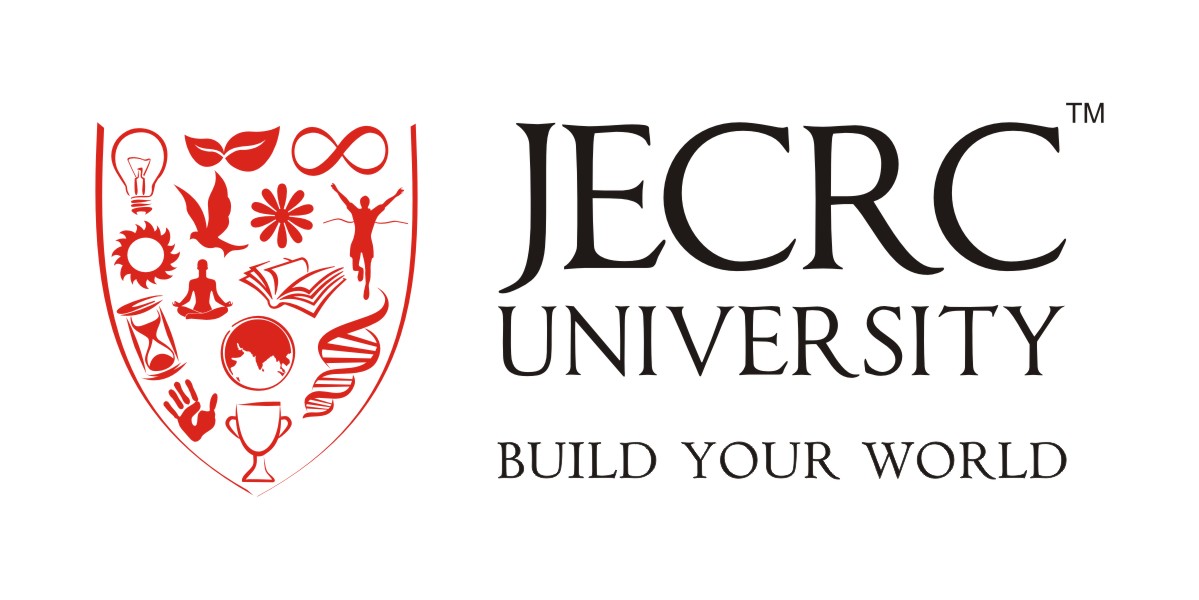                         School of Management                     Syllabi and Course StructureBachelor of Science in Hospitality and Hotel ManagementAcademic ProgrammeThe curriculum and syllabus for B.Sc.in Hospitality and Hotel Management Program conforms to outcome based teaching learning process. In general, several outcomes have been identified and the curriculum and syllabus have been planned in such a way that each of the courses meets one or more of these outcomes. Student outcomes illustrate the students are expected to know and be able to do by the time of graduation. These relate to the skills, understanding, and behaviours that students acquire as they progress through the program. Further each course in the program brings out clear instructional objectives which are mapped to the student outcomes. The student outcomes are: Utilize interpersonal skills to lead/manage first-level employees in a hospitality setting.Perform cost calculations and apply them to decision-making situations.Evaluate food safety and sanitation to maintain a safe and sanitary work environment. Create an attractive and well-designed menu with consideration given to effective costing and pricing principles.Complete and evaluate the data generated from a hotel night audit.Develop a professional marketing brochure for a lodging operation.Forecast sales and expenses in a variety of hospitality businesses.Create a resume and cover letter that effectively highlight skills sought by potential employers.Achieve national certification as a Serve Safe Food Protection Manager.Schedule employees with consideration given to budgets, sales forecasts, and customary labour practices.I-YEAR		I-SEMESTERI Year                                                                       II Semester II-YEAR                                                             III-SEMESTER*Personality Development class every week in this semester.Topics to be covered -     1. General Awareness and Current Affairs.    2. Hotel Branding    3. Hotel Skill      II-YEAR                            			  IV-SEMESTER*NOTE:   If Required- The students of second year will be divided into two groups Group I and Group II. In 3rd  Semester, Group I will go  I.T. while Group II will attend regular Classes of II YearIn 4thSemester, Group II will go  I.T. while Group I will attend regular Classes of II Year    III-YEAR			 V-SEMESTERL* = Lecture       T*=Tutorial             P* = Practical  II-YEAR                                                   VI-SEMESTERSummary SheetB.Sc.in Hospitality and Hotel Management Program Educational Objective (PEO’s):A graduate of the Hotel Management Program should:To train and develop students to be leaders in hotel and food and beverage management through industry immersion and national and international linkages;To intensify student`s knowledge and skills with instruction based on international standards;To produce quality graduates with balanced knowledge, skills and industry exposure in catering, hotel and management;To demonstrate community involvementTo conduct researches concerning hotel and restaurant development program. Program Outcome (PO’s)A graduate of Hospitality and Hotel Management Program will demonstrate:PO1: Performs work activities effectively and efficiently to the standardsexpected in the operation required in the tourism industry/hospitality sectors.PO2: Undertakes task, functions, duties and activities in the operation of the hotels, restaurants, travel, government and non-government agencies in accordance with the competency standards.PO3:Analyses situation, identifies problems, formulates solutions and implements corrective and/or mitigating measures and action management into foodservice and lodging operations.PO4. Demonstrate the ability to develop, examine, question, and explore perspectives or alternatives to problems in hospitality operations.PO5:Demonstrate the ability to use professional written and oral communication skills and technology to successfully communicate.PO6: Demonstrate awareness, understanding and skills necessary to live and work in a diverse world.  PO7:Practice professional ethics, provide leadership, demonstrate personal and global responsibility, and work effectively as a team member.ObjectiveCourse Objective:- The Student will get knowledge about: 1. Know the history of cooking, its modern developments and develop brief idea of various cuisines; 2. Understand the professional requirements of kitchen personnel and the importance and maintenance of hygiene; 3. Have insight of kitchen organization, duties and responsibilities of kitchen staff, workflow, and kitchen equipment’s; 4. Have through knowledge of methods of cooking and understanding raw materials.Course Outcome (CO):At the end of this course studentswill have to know about:CO1: History of cooking, its modern developments. CO2:.Kitchen and personal hygiene.CO3: .Kitchen organization.CO4: 4. Methods of cooking, knowledge of raw materialsMAPPING COURSE OUTCOMES LEADING TO THE ACHIEVEMENT OF PROGRAM OUTCOMES: H = Highly Related; M = Medium L = LowREFERENCE BOOKS: MadhurJaffery’s : Cook Book Jane Grigson : The Book of Ingredients Le rol a. Polsom : The Professional ChefCourse Objective:- The Student will get knowledge about: 1. Develop an insight into the growth of Catering Industry In the world from medieval period till recent times. 2. Understand the different components of the catering industry) the functions of various departments of a hotel, and their relationship with Food & Beverage service department, in order to acquire professional Competence at basic levels in the principles of Food service and its related activities. 3. Acquire the requisite technical skills for competent service of Food and Beverage 4. Understand different non-alcoholic beverages with their preparation and services. Course outcome:- At the end of course the student should know about:- CO1. Understand the role of F & B department its functions and staffing CO2. Identify and use the different types of restaurant equipment. CO3. Understand the Professional attributes of F& B staff.CO4. Understand the role of Ancillary deportment in F&B.MAPPING COURSE OUTCOMES LEADING TO THE ACHIEVEMENT OF PROGRAM OUTCOMES: H = Highly Related; M = Medium L = LowCourse Objective:-The students will get knowledge about:1. Organization, function of Housekeeping department and its different sections.2. Different departments Housekeeping co-ordinates with.3. Procedure of cleaning different status of room.4. Cleaning equipment and cleaning agent.Course outcome:-By end of this semester students able to know about:CO1. Understand the structure function, Importance and different section of housekeeping department.CO2. Co-ordination with other department of hotel.CO3. Perform different types of cleaning.CO4. Handling of cleaning equipment & cleaning agentsMAPPING COURSE OUTCOMES LEADING TO THE ACHIEVEMENT OF PROGRAM OUTCOMES: H = Highly Related; M = Medium L = LowCourse Objective:-The Student will get knowledge about:1. Classification and categorization of Hotels and its Evolution.2. Duties & responsibilities of the staff in the different sections.3. Types of rooms, food plan, Tariff and room rent.4. Importance, Modes, Tools of reservation.5. Basic Terminologies of front officeReference books:Dennis L. Foster: Back Office Operation &Admn.Dennis L. Foster: Front Office Operation &AdmnSudhir Andrews: Hotel Front OfficeKasavana& Brooks: Managing Front office OperationsJatashankar R. Tewari- Hotel Front Office Operations & ManagementCourse outcome:-By the end of this course student would be able to:CO1. Understand the evolution, meaning and classifications of Hotel.CO2. Understand the various layouts of Front office in the Hotel.CO3. He would become aware of attributes and hierarchy of front office staff.CO4. Understand and able to handle guest reservations..MAPPING COURSE OUTCOMES LEADING TO THE ACHIEVEMENT OF PROGRAM OUTCOMES: H = Highly Related; M = Medium L = LowCourse Objective-The subject will provide information regarding the basic services and different types of systems in hotel industry. This will help the students to understand plan, co-ordinate and integrate the functions of engineering departments for overall operations and assist in the management of hotel. 
Course Outcome- After completion of this course student able to –CO1.   List, outlines ,explain and describe the importance and key role of hotel engineering department.CO2.   Explain the relation of hotel engineering department and other operational department for the successful need of the operation to run the organisation successfully.CO3 .Describe the three common divisions or functional areas of the hotel engineering department.CO4.Analyse, evaluate and discuss several aspects development and trends which have effected hotel engineering operations in recent operation.MAPPING COURSE OUTCOMES LEADING TO THE ACHIEVEMENT OF PROGRAM OUTCOMES: H = Highly Related; M = Medium L = LowReference Books1. Management of maintenance & Engineering Systems in Hospitality Industries – byFrank D. Borsenik, John Willey & Sons2. Industrial Organisation and Management by O.P. Khanna3. Refrigeration & Air Conditioning by Domkondwar4. Hotel Maintenance by AroraCourse Objective:-The Student will get knowledge about:1. To make him understand the meaning and importance of communication.2. To make him aware about various forms of verbal and Nonverbal, Formal and Informal communications.3. Meaning and importance of listening in hospitality industry4. Importance of Group discussion in hospitality IndustryCourse outcome:-By the end of this course student would be able toCO1. Understand the Value of Communication for better human relations in day to-day life.CO2. Build and use Business Vocabulary.CO3. He would be aware of different etiquettes; he has to follow in different situation.CO4. Handle various situations like Group Discussion & InterviewMAPPING COURSE OUTCOMES LEADING TO THE ACHIEVEMENT OF PROGRAM OUTCOMES: H = Highly Related; M = Medium L = LowObjectives:Environmental studies deals with every issue that affects an organism. It is essentially a multidisciplinary approach that brings about an appreciation of our natural world and human impacts on its integrity. It is an applied science as its seeks practical answers to making human civilization sustainable on the earth’s finite resources. Its components include biology, geology, chemistry, physics, engineering, sociology, health, anthropology, economics, statistics, computers and philosophy.As we look around at the area in which we live, we see that our surroundings were originally a natural landscape such as a forest, a river, a mountain, a desert, or a combination of these elements. Most of us live in landscapes that have been heavily modified by human beings, in villages, towns or cities. But even those of us who live in cities get our food supply from surrounding villages and these in turn are dependent on natural landscapes such as forests, grasslands, rivers, seashores, for resources such as water for agriculture, fuel wood, fodder, and fish.The basis objective of this course is to provide basic understanding to the students with the nature and the environment.Reference Books:	Agarwal K.C. 2001 Environmental Biology, Nidi publ. Ltd. Bikaner. BharuchaErach, The Biodiversity of India, Map in Publishing Pvt. Ltd. Ahemdabad-380013, India, E-mail: Mapincenet, net.Brunner R.C., 1989, Hazardous Waste Incineration, McGraw Hill Inc.480p. Clark R.S., Marine pollution, Clanderson Press Oxford.Cunningham, W.P.Cooper, T.H.Gorhani, E & Hepworth, M.T. 2001, Environmental &Encyclopedia, Jaico Publ. House, Mumbai, 1196p De A.K., Environmental Chemistry, Wiley Eastern Ltd. Down to Earth, Centre for Science and Environment  Gleick, H.P. 1993. Water in crisis, Pacific Institute for Studies in Dev.,Environment& Security. Stockholm Env. Institute. Oxford Univ. Press, 473p Hawkins R.E., Encyclopedia of Indian Natural History, Bombay Natural History Society, Bombay .Heywood, V.H & Watson, R. T. 1995. Global Biodiversity Assessment. Cambridge Univ. Press1140p Jadhav, H &Bhosale, V.M.1995. Environmental Protection and Laws. Himalaya Pub. House, Delhi 284p Mckinney, M.L. &Schoeb, R.M. 1996. Environmental Science systems & solutions, Web enhanced edition 639p. Mhaskar A.K. Matter Hazardous. Techno-Science Publications. Miller T.G. Jr., Environmental Science, Wadsworth Publishing Co. Odium, E.P. 1971. Fundamentals of Ecology, W.B.Saunders Co. USA. 574p Rao M.N. &Datta, A.K. 1987. Waste Water Treatment. Oxford & IBH Publ .Co. Pvt. Ltd. 345p. Sharma B.K., 2001. Environmental Chemistry Goel Publ. House, Meerut.Townsend C.,Harper J, and MichealBegon, Essentials of Ecology, Blackwell Science Trivedi R.K., Handbook of Environmental Laws, Rules, Guidelines, Compliances and standards, Vol I an II, Enviro MediaTrivedi R.K. and P.K. Goel, Introduction to air pollution, Techno-Science Publications Wagner K.D., 1998. Environmental Management. W.B. Saunders Co. Philadelphia, USA 499pCourse Outcome-CO1. To elucidate the forces underlying an environmental issue.CO 2.How to collect, analyse, and communicate relevant factors of environmental issues and problems persisting in our society.CO3.To fuse the background knowledge and comprehensive ability with leadership and communication skills to successfully devise and implement creative, academically grounded solutions to environmental problems.MAPPING COURSE OUTCOMES LEADING TO THE ACHIEVEMENT OF PROGRAM OUTCOMES: H = Highly Related; M = Medium L = LowPracticalCourse Objective:- The Student will get knowledge about: 1. Use knives and kitchen equipment safely to cut meat, vegetables and other ingredients.2. Define and use cooking terms accurately.3. Use and convert recipes to produce desired quantities.4. Weigh and measure ingredients and portions accurately.5. Season food to achieve desired product outcomes.6. Prepare a variety of protein, vegetable, starch, and dessert items in a professional kitchen.7. Apply ethical and sustainability decision making in food production.PART ‘B’ - BAKERY & PATISSERIEText Books And Reference Books:Bali, P. S. (2009). Food Production Operations.New Delhi; Oxford University Press.Kinton, R., &Ceserani, V. (2005).The Theory of Catering. London: E. Arnold.Essential Reading / Recommended ReadingEscoffier, A. (1979). The Complete Guide To The Art Of Modern Cookery: The first translation into English in its entirety of Le Guide Culinaire. London: Heinemann.Larousse, L. (2001). Larousse Gastronomique: The World's Greatest Cookery Encyclopedia. Hamlyn.Couse Outcome-After the completion of the course, students will:·CO1.   Understand the basic operations of a professional kitchen with regard to safety procedures and hygiene and claim an insight into the basic hierarchy in the kitchen and their placement in the brigade with regard to their skills and experiences.CO2·   Identify different types of equipment and their safety operating procedures and also to know the various kinds of modern cooking equipment’s and their uses in the kitchen.· CO3   Familiarize with various cooking methods with regard to taste and texture and to know the utensils and equipment used in various cooking methods.·   CO4      Identify types of vegetables, their selection, storage criteria, pigments and their effects on heat and also to list the cuts of vegetables and their uses in cookery.·  CO5       Comprehend various types of stocks, soups and sauces; to know their preparation, storage criteria and their uses in the kitchen.MAPPING COURSE OUTCOMES LEADING TO THE ACHIEVEMENT OF PROGRAM OUTCOMES: H = Highly Related; M = Medium L = LowCourse Objectives—To understand the development of the food service industry2.      To identify various types of restaurants and understand their features.3.      To comprehend various equipment used in the restaurant4.      To learn and create various napkin folds5.      To learn the various cover setup for food and beverage service.6.      To understand the procedure of taking a guest’s order and service of waterLearning Outcome---After completing the course, the students will be able to know how to;CO1     Identify the different equipment used in food and beverage serviceCO2.      Create napkin foldsCO3     Set a table cover for a la carte and table d’hoteCO4.      Identify the various room service management techniques that can be adapted in a hotelCO5 Take food and beverage orders.CO6     Serve water according to the order from guests      MAPPING COURSE OUTCOMES LEADING TO THE ACHIEVEMENT OF PROGRAM OUTCOMES: H = Highly Related; M = Medium L = LowText Books And Reference Books:Singaravelavan, R. (2014). Food and beverage service. New Delhi, India: Oxford Univerity PressEssential Reading / Recommended ReadingCousins, J., Lillicrap, D., & Weekes, S. (2014). Food and Beverage Service (9th ed.). Hodder EducationAndrews, S. (2013). Textbook of food and beverage management (7th ed.). New Delhi: Tata McGraw-Hill.Thomas, C., & Hansen, B. (2013). Off-premise catering management (3rd ed.). New Jersey: John Wiley & Sons.McVety, P., Ware, B., & Ware, C. (2009). Fundamentals of menu planning (3rd ed.). New Jersey: John Wiley & SonsDavis, B., & Lockwood, A. (1998). Food and beverage management (3rd ed.). Oxford [England: Butterworth-Heinemann.Dias, P. (1996). The steward. New Delhi: Orient Longman Limited.Kivela, J. (1994). Menu planning for the hospitality industry. Melbourne: Hospitality Press. Fuller, J. (1992). Modern restaurant service: A manual for students and practitioners. Cheltenham: Stanley Thrones.Course objective---Knowledge of cleaning equipment and cleaning agents • Public Area Cleaning Procedures (Cleaning of various surfaces) • Procedures to be followed to Daily Room Cleaning • Chamber Maid trolley setup • Bed Making Procedures Text Books And Reference Books:O’Fallon, M. and Rutherford, D. (2013).Hotel Management and Operations. Hoboken, New Jersey: John Wiley & Sons, Inc.          Matt, A. (2011). Housekeeping Management. John Wiley & Sons, Inc           Thomas J. A. (2007). Professional Management of Housekeeping Operations. John Wiley & Sons, IncEssential Reading / Recommended ReadingRaghubalan- G.-&Raghubalan- S. (2011). Hotel housekeeping operations and management. New Delhi: Oxford university press.Course Outcome- After completion of this course student will able to-CO1.Apply techniques of how to use housekeeping equipment and machines used in different areas of hotel.CO 2.Do bed making in guest room.CO3.Track the flow and use  of cleaning agents on different surfaces like metal, glass, floor and wood.MAPPING COURSE OUTCOMES LEADING TO THE ACHIEVEMENT OF PROGRAM OUTCOMES: H = Highly Related; M = Medium L = LowCourse Objective-Analyzes hotel front office positions and the procedures involved in reservation, registration, accounting for and checking our guests, and principles and practices of night auditing. Covers the complete guest operation in both traditional and computerized operationsCourse OutcomeUpon successful completion of the course, the Student will be able toCO 1. Explain the function and operation of the various systems, forms, equipment, and computer applications found in the front office.CO2. Construct an efficient reservation system that records crucial information while avoiding problems in processing various types of reservations.CO 3. Construct a registration system that helps ensure a hotel's profitability while meeting the needs of guests by using effective guestroom sales techniques and efficient credit establishment procedures.CO 4. Develop an efficient communication system to operate within the front office and between the front office and departments such as housekeeping and maintenance.MAPPING COURSE OUTCOMES LEADING TO THE ACHIEVEMENT OF PROGRAM OUTCOMES: H = Highly Related; M = Medium L = LowI Year                                                                       II Semester Course Objective:- The Student will get knowledge about: 1. The various commodities required for food production, their market forms, selection, storage and use. 2. The fundamentals of menu planning & standard recipes 3. The basic culinary skills 4. The bread& cake making process and various pastes5.Basic preparation soup and SauceREFERENCE BOOKS: LarouseGastronomique-Cookery Encyclopedia, Paul Hamlyn Professional Baking-Wayne Glasslen Modern Cookery-Philip E Thangam Baking-Martha Day Classical Food Preparation & Presentation-W K H Bode The Creative Art Of Garnishes-Yvette StachowiakCourse outcome:-At the end of course the student should know about:- CO1. Various commodities. CO2. Menu planning and standard recipe. CO3. Culinary skills.CO 4. Bakery science.MAPPING COURSE OUTCOMES LEADING TO THE ACHIEVEMENT OF PROGRAM OUTCOMES: H = Highly Related; M = Medium L = LowCourse Objective:-The Student will get knowledge about:1. Understand various restaurant services.2. Understand type of meal and menu.3. Develop knowledge of the restaurant control system.4. Understand the processing manufacturing and service of cigar and cigarettes.REFERENCE BOOKS:Sudhir Andrews: F & B Service Trg. ManualDenni R. Lillicrap: F & B ServiceJohn Walleg: Professional Restaurant ServiceBrian Varghese: Professional F& B Service ManagementBrown, Heppner &Deegan: Introduction to F&B ServiceCourse outcome:-At the end of course the student should know aboutCO1. Understand the difference among various services eg. American Service, RussianService, English Service, French Service.CO2. Understand the various types of standard Menus used in star hotelsCO3. Understand the Food & Beverages Outlets Operation Control System.CO4. Understand about the tobacco products that are used in the star hotelsMAPPING COURSE OUTCOMES LEADING TO THE ACHIEVEMENT OF PROGRAM OUTCOMES: H = Highly Related; M = Medium L = LowCourse Objective:-The students will get knowledge about:1. The public area cleaning task.2. Floors – types of floor finishes, methods of cleaning.3. Learn about inspection of guest room.4. Cleaning and care of metals: Brass, silver etc. and their compositions.Course outcome:-By end of this semester students able to know about:-CO1. The different area of hotel and their cleaning process.CO2. Wall and floor finishes and their use in hotel.CO3. Experience of all housekeeping routines system.CO4. The uses and composition metal, leather glass, wood etc.MAPPING COURSE OUTCOMES LEADING TO THE ACHIEVEMENT OF PROGRAM OUTCOMES: H = Highly Related; M = Medium L = LowCourse Objective:-The Student will get knowledge about:1. Registration, its types, importance and other aspects.2. Check in procedure for various categories of guest.3. Meaning and Procedure of Night Auditing.4. Room Tariff Fixation.Learning outcome:-By the end of this course student would be able toCO1. Understand and handle FIT & GIT guest arrival.CO 2. Understand the procedure of reports prepared CO3. Understand various types of Tariff found in Hotels.CO4. Understand Room Keys HandlingMAPPING COURSE OUTCOMES LEADING TO THE ACHIEVEMENT OF PROGRAM OUTCOMES: H = Highly Related; M = Medium L = LowCourse Objective-The main objectives of the course are to:• Help to prepare students to meet the challenges associated with HospitalityInformation Systems with in the Hospitality Industry.• Gain an insight into workings of computer systems used in the hospitality industry• Identify the use and knowledge in the significance of information technology toan enterprise.• Introduce and apply training on Point of Sale Systems.Course Outcome-CO1.Identify and Describe system input, output, external storage and hardware components.CO2• Distinguish global distribution systems from internet distribution systems and distinguish affiliated from non-affiliated reservation systems.CO3• Identify and describe the functions and features performed by a central reservation system and the reservation system of a property management system.MAPPING COURSE OUTCOMES LEADING TO THE ACHIEVEMENT OF PROGRAM OUTCOMES: H = Highly Related; M = Medium L = LowCourse Objective:-The student will get knowledge about1. The significance of food in his daily life2. The terms like food, health, nutrition, malnutrition, and nutritional status.3. Calculation of recommended dietary allowances4. Understand the relationship of macro & micro nutrients to healthCourse outcome:-By the end of this course student would be able toCO1. Understand the Food Science, food Microbiology, Food Processing and their Relationship.CO2. Understand the importance of nutrition and good health in his day to day life, Know the composition, functions sources of nutrients.Know theCO3. Understand the effects of heat on carbohydrates, fat and Proteins.CO4. Modify attitudes and practices of use of Food Evolution, colloids, flavour and Browning.MAPPING COURSE OUTCOMES LEADING TO THE ACHIEVEMENT OF PROGRAM OUTCOMES: H = Highly Related; M = Medium L = LowCourse Objective-To identify different costing methods and its role in product costing.To Analyse and apply costing techniques in practical situations.To Explain the costing methods used in hospitality industry.To apply the material pricing methods in practical context.To Prepare and analyse the cost sheet.Course OutcomeAt the completion of the course students will be able toCO1. Identify different costing methods and its role in product costing.CO2 Analyse and apply costing techniques in practical situations.CO3 Explain the costing methods used in hospitality industry.CO4 Apply the material pricing methods in practical context.CO5 Prepare and analyse the cost sheet.MAPPING COURSE OUTCOMES LEADING TO THE ACHIEVEMENT OF PROGRAM OUTCOMES: H = Highly Related; M = Medium L = LowPracticalCourse Objectives----To acquire skills in the practical sessions which will guide them in their forth coming semesters To prepare simple Indian and European dishes. To gain knowledge about various classical ingredients of Indian and European dishes, their importance and their taste and texture.Course OutcomeAfter the completion of the course, students will able toCO1. To make simple Indian and European dishes CO2.  Acquire knowledge in various European and Indian dishesCO3. Equipped in their basic presentation skillsMAPPING COURSE OUTCOMES LEADING TO THE ACHIEVEMENT OF PROGRAM OUTCOMES: H = Highly Related; M = Medium L = LowCourse Objectives-Food and Beverage Service foundation is a basic course to introduce the various skills required for operating a restaurant.  The course will allow students to comprehend the equipment and   basic methods followed in the restaurant. Restaurants or food service organizations will find difficult to operate without having personnel who understand the basic food service equipment. This course will deal with the identification of equipment used in the restaurant, basic napkin folding, simple cover set up, cover for a la carte and table d’hote, service of water and skills for handling service spoon and fork. Students will learn these so that they can understand the higher level course in future.  This course will enable students to orient and understand the service skills which are necessary for food and beverage personnel.To understand the development of the food service industry2.      To identify various types of restaurants and understand their features.3.      To comprehend various equipment used in the restaurant4.      To learn and create various napkin folds5.      To learn the various cover setup for food and beverage service.6.      To understand the procedure of taking a guest’s order and service of waterTo understand the service skills involved using Service Spoon and ForkCourse Outcome-After completing the course, the students will be able to know how to;CO1.     Identify the different equipment used in food and beverage serviceCO2    Set a table cover for a la carte and table d’hoteCO3    Identify the various room service management techniques that can be adapted in a hotelCO4Take TABBACCO  ordersMAPPING COURSE OUTCOMES LEADING TO THE ACHIEVEMENT OF PROGRAM OUTCOMES: H = Highly Related; M = Medium L = LowCourse Objective-The main objectives of the course are to:• Help to prepare students to meet the challenges associated with the housekeeping department• Provide an overview of the key issues of housekeeping and maintenance management.• To understand the theoretical and practical knowledge that constitutes the work of housekeeping• To illustrate the complexities and demands of working in the industry through the scope of housekeeping Course Outcomes-After completion of this course student are able to CO1 .Address the techniques which include establishing par levels for different types of inventories, CO2. taking physical inventory, and implementing effective inventory control procedures.CO3.  Generate different type of reports.CO4. Make checklist for linen, minibar and room.CO5.To maintain the log book and other registers.To maintain the log book and other registersMAPPING COURSE OUTCOMES LEADING TO THE ACHIEVEMENT OF PROGRAM OUTCOMES: H = Highly Related; M = Medium L = LowCourse Objective---The aim is to provide the student with basic skills required at the reception, management of customer service operations and front-office operations from the Opera PMS point of view, and the basics of security and safety in accommodation business.Hands on practice of computer applications on PMSCourse Outcomes-.After completion of the course students will be expected to be able to:CO1• Describe the basic functions common to property management systemsCO2• Identify, describe and differentiate between both front house and backhouseproperty management system modules.CO3• Identify stand-alone technology systems that may interface with PMSCO4• Describe the basic functions of a point of sale system (POS)MAPPING COURSE OUTCOMES LEADING TO THE ACHIEVEMENT OF PROGRAM OUTCOMES: H = Highly Related; M = Medium L = LowCourse Objective--- Students will understand the fundamentals of computer architecture and computing theory.Students will be able to design, develop, document, and test software using current techniques. Students will demonstrate the ability to give presentations and write technical reports. Course Outcome---Students will demonstrate the ability to solve problems in the discipline.Students will demonstrate interpretive skills, including the ability to:  a) analyze data statistically, b) interpret results of experiments, c)  draw reasonable conclusions based on experimental results.Students will learn and demonstrate standards of professional behavior, including rules of ethics and etiquette.Students will develop and demonstrate the ability to work effectively in a group on a common problem.Students will demonstrate the ability to search the relevant literature of the discipline to find information that addresses a specific problem.Students will demonstrate the ability to produce a technical document.MAPPING COURSE OUTCOMES LEADING TO THE ACHIEVEMENT OF PROGRAM OUTCOMES: H = Highly Related; M = Medium L = LowSEMESTER 3II-YEAR                                                                    III-SEMESTER*Personality Development class every week in this semester.Topics to be covered -     1. General Awareness and Current Affairs.    2. Hotel Branding    3. Hotel SkillCOURSE OBJECTIVE-The objectives are to improve students' ability of creation and invention towards quantity kitchen operations, to develop students to possess professional integrity and international version, to develop the knowledge of volume catering and culinary concepts which are aapproach to teach various advance componentsof kitchen management and food production techniques.To provide students with cooperative education which will help students gain real-world experience to become professionals in the industry.Course OutcomeCO1. Get an insight of quite a vast description on the culture, eating habits, preparation of popular dishes from the cuisines of India.CO2 Understand the meaning of volume catering and the nuances of it.CO3 Design and visit to a large scale food production kitchen.MAPPING COURSE OUTCOMES LEADING TO THE ACHIEVEMENT OF PROGRAM OUTCOMES: H = Highly Related; M = Medium L = LowCourse Objectives/Course DescriptionTo Educate students about the exciting world of wines    To recognize various new and old world winesFood and wine pairing techniqueCourse Outcome--- CO1.Know old world wines and important countriesCO2 Types of Wines and service  CO3Professional Wine Service, preparation of wine list and proper handling of wine                     CO4      Suggestive selling of wine and Food and wine harmony.MAPPING COURSE OUTCOMES LEADING TO THE ACHIEVEMENT OF PROGRAM OUTCOMES: H = Highly Related; M = Medium L = LowCourse Objective-To understand the planning of facilities  and space management.To Practice listening to comments and complaints using positive and negative language and responding appropriately.To detail out the procedures for  different departmental processesCourse Objective--To enable the students to learn the front office cashiering function.To demonstrate the importance of effective managements of hotel assets.                 To explain the Check-out Procedures  and guest handling operations.Text Books And Reference Books:Bhatnagar, S. K. (2010). Hotel Front Office.Oxford publications.Ismail, A. Front Office Operation Management (5 ed.). Thomson and Delmer.Essential Reading / Recommended ReadingMichealKasavanna, R. B. (2012). Managing Front office Operations (8 ed.). Prentice Hall.Course Outcome---         After successfully completing this course, students will be able to:Enhance managerial decision making skillsTo learn to handle conflicting situations that may arise during guest Interactions Impart the knowledge of revenue calculations and other techniques to improve the overall profitability of the hotel.Evaluate hotel performance and analyse strategies for revenue generations.MAPPING COURSE OUTCOMES LEADING TO THE ACHIEVEMENT OF PROGRAM OUTCOMES: H = Highly Related; M = Medium L = LowCourse Objective---Aims to provide food handlers with the skills and knowledge they need to handle food safely and ensure that it remains safe to eat.Providing an awareness of safe working practices in the handling of food and understanding the consequences of poor standards regarding the principles of food hygiene & safety.Course Outcome---Understand the legislation relating to food handlers.Understand the different types of bacteria to cause food poisoning.Identify how to keep bacteria at a safe level.Identify safety requirements when preparing serving and storing food and drink.Recognize the importance of maintaining hygiene when preparing, serving and storing food and drink.MAPPING COURSE OUTCOMES LEADING TO THE ACHIEVEMENT OF PROGRAM OUTCOMES: H = Highly Related; M = Medium L = LowCourse Objective---The main objectives are as follows:a. To develop interaction between society and educational institutions;b. To sensitize the citizens so that the norms and values of human rights and duties education programme are realized;c. To encourage research activities;d. To encourage research studies concerning the relationship between Human Rights and Duties Education and International Humanitarian Law.e.To create awareness, conviction & commitment to values for improving the quality of life through education, and for advancing social and human well-being.Text Books:Chakraborty, S.K., Values and Ethics for Organizations Theory and Practice, Oxford University Press, New Delhi, 2001. Kapoor, S.K., Human rights under International Law and Indian Law, Prentice Hall of India, New Delhi, 2002. Basu, D.D., Indian Constitution, Oxford University Press, New Delhi, 2002. Reference Books:Frankena, W.K., Ethics, Prentice Hall of India, New Delhi, 1990. Meron Theodor, Human Rights and International Law Legal Policy Issues, Vol. 1 and 2, Oxford University Press, New Delhi, 2000. Course outcome----The programme enables students to take an analytic and critical stance and deal with questions of how human rights affect social and political processes. At the end of the programme you will be able to---Search for, identify and assess primary sources as well scholarly literature about human rightsIdentify, contextualise and use information about the human rights situation in a given country,Critically appraise source material, including cases from human rights committees and tribunals and reports and summary records from treaty bodiesAnalyse a country’s situation or an international situation in terms of human rights and formulate human rights-based initiatives and policiesPromote human rights through legal as well as non-legal meansParticipate in legal, political and other debates involving human rights in a knowledgeable and constructive way occur in Hotel Industry.MAPPING COURSE OUTCOMES LEADING TO THE ACHIEVEMENT OF PROGRAM OUTCOMES: H = Highly Related; M = Medium L = LowCourse Objectives-The course is designed for all students of III Semester which will surface around Indian spices, masalas, cooking methods, cooking techniques and menus. It will give a practical experience for students to analyze and taste the flavors of certain Indian Regional cuisine with an emphasis to house flavors. It will provide students hands on compilation of menus to experiment on. This course introduces students to current culinary trends which include a variety of preparation methods. Topics include current and developing trends such as adaptation of native/regional ingredients and preparation methods into conventional cuisines. Upon completion, students should be able to demonstrate knowledge of a variety of contemporary cuisines. It also gives an insight of the various cooking methods of regional India. It distinguishes between flavours and textures.Each has to formulate 36 set of menus from the following cuisines. Awadh Bengal  Goa  Gujarat  Hyderabad  Kashmiri  Maharastra Punjabi  Rajasthan  South India (Tamilnadu, Karnataka, Kerala) SUGGESTED MENUSCourse Outcome·    Learn from this course will be on fine tuning the cooking methods applied in the basic category. ·   Understand flavours, textures and Course about the practical use of certain ingredients will be the main focus of this course. ·    Help in understanding the pre preparation and experimenting of Indian Cuisine with various spices.MAPPING COURSE OUTCOMES LEADING TO THE ACHIEVEMENT OF PROGRAM OUTCOMES: H = Highly Related; M = Medium L = LowCourse Objective---This course provides students with practical skills and knowledge for effective management of beverage service operations. The sessions are designed to provide hands on experience on the various aspects of bar operations and management. The core objective of the course is to instill a culture of responsible attitude towards alcoholic beverages and the practice of responsible service.Course OutcomeAt the end of the sessions the participants will be able to:-1.      Display responsible service and legal responsibilities of an F&B Service professional.2.      Identify the various licenses and approvals required to run a beverage establishment.3.      Create a bar operations plan and bar check list.4.      Demonstrate skills to handle various issues and situations associated with running an establishment serving alcoholic beverages.5.      Apply the skills and knowledge of mixology.MAPPING COURSE OUTCOMES LEADING TO THE ACHIEVEMENT OF PROGRAM OUTCOMES: H = Highly Related; M = Medium L = LowCourse Objective----This course aims to establish the importance of Accommodation operations withinthe hospitality Industry .It also prepares the student to acquire basic skills and knowledge necessary to successfully identify the required standards in this area and to consider all aspects of cost control and establishing profitability. 
Reference Books:1. Fibres& Fabrics – Brenda Piper2. Housekeeping Operations – Robert Martin3. Housekeeping Management – Matt A. Casado (Wiley)Course Outcome---The student will able to-Identifies the technical equipment and materials of laundry room.Choose the best amongst the equipment and materials of laundry room.Makes Floral Arrangement.Select and design the different type of required uniform.MAPPING COURSE OUTCOMES LEADING TO THE ACHIEVEMENT OF PROGRAM OUTCOMES: H = Highly Related; M = Medium L = LowCourse Objective----Discuss lodging industry, markets, service levels, and ownership; describe hotel organization, mission, and operation; and list and explain front office responsibilities. Explain and discuss front office accounting procedures, checkout and settlement procedures, night audit functions and verification.Course Outcome---Upon successful completion of the course, the student will be able to:1. Follow basic hotel accounting procedures ranging from posting accounts to conducting cash and check transactions at the front desk2. Have a understanding of the PMS systems used in the hotel industry3 Explain and perform the steps involved in the night audit process4. Have in understanding of the new technologies utilized in the hotel industryMAPPING COURSE OUTCOMES LEADING TO THE ACHIEVEMENT OF PROGRAM OUTCOMES: H = Highly Related; M = Medium L = Low      II-YEAR                            			  IV-SEMESTER*NOTE:   If Required- The students of second year will be divided into two groups Group I and Group II. In 3rd  Semester, Group I will go  I.T. while Group II will attend regular Classes of II YearIn 4thSemester, Group II will go  I.T. while Group I will attend regular Classes of II YearCourse Objective----1.    Illustrate the fundamental concepts of hospitality and the importance of these concepts as the cornerstone of success in the hospitality industry.2.  Analyze and differentiate the range of technologies used in the operation and marketing of a hospitality business.4.    Identify current trends in Hospitality.5.    Describe and apply skills in human resource management.6.    Apply principles of leadership and management in the hospitality business operation.7.    Recognize the strengths and benefits of cultural and generational diversity and its impact on guest experience and employee satisfaction.8.    Demonstrate how to manage daily operations of a hospitality business.Course outcomeThis course is a requirement for graduation and is designed to provide students with an opportunity to apply concepts and theories from their course work to practical work experiences in the hospitality industry under the direction of industry professionals. It is the student’s responsibility to secure an internship position, and all internship experience must have prior approval from his or her adviser. In addition to the field experience, students are also required to complete written assignments.MAPPING COURSE OUTCOMES LEADING TO THE ACHIEVEMENT OF PROGRAM OUTCOMES: H = Highly Related; M = Medium L = Low    III-YEAR			 V-SEMESTERL* = Lecture       T*=Tutorial             P* = Practical  Course Objectives-To provide an in-depth knowledge of purchasing and kitchen management, and also important knowledge of hot and cold dessertsCOURSE OUTCOMECO 1) To enable students about the managerial aspectsCO 2) To teach students about quality and Portion control.CO 3) To master the students in particular area of culinary skill CO4) Cold KitchenCOe5To train the students in terms of menu planningMAPPING COURSE OUTCOMES LEADING TO THE ACHIEVEMENT OF PROGRAM OUTCOMES: H = Highly Related; M = Medium L = LowCourse Objective----The primary objective of this course is:Get to Know the Food and Beverage Division.Demonstrate Knowledge of Menus and Point-of-Sale EquipmentGet to Know the Job of a Banquet Setup EmployeeReference Books:1. Food & Beverage Service- Lillicrap& Cousins2. Modern Restaurant Service- John Fuller3. Beverage Book- Andrew, Dunkin & Cousins4. Bar & Beverage Book- Mary Porter &Kostagris5. Alcoholic Beverages- Lipinski & LipinskiCourse Outcome—After doing this course the student will able to:CO 1Prepare Banquet Equipment and SetupsCO2. Take Orders and Serve Drinks in banquets and bar.CO 3Identification of upcoming events and conferences.      CO 4 Handle the smooth banquet operations.MAPPING COURSE OUTCOMES LEADING TO THE ACHIEVEMENT OF PROGRAM OUTCOMES: H = Highly Related; M = Medium L = LowCourse Objective----In this course, we look at lodging as a set of products and services that have evolved out of guest needs and preferences. We begin with the evolution of lodging to fit transportation and destination patterns and individual guest preferences. We then delineate different types of lodging properties, discussing the distinguishing characteristics of each. Emphasis is given to ensure the efficient managing and functioning of hotel housekeeping department.To Identify and understand  the  business of rooms division department in hotels.Figure out the trends in the housekeeping department in various size hotels and design specifications. Course Outcome---After completion of this course the student will able to:CO 1.Plan their work schedule and staff job allocation.CO 2Forecast and prepare departmental budget.CO 3Track the purchasing and buying methods used in hotels.CO4Analyse the different type of contract services.CO5 Implement the energy and water conservation procedures.MAPPING COURSE OUTCOMES LEADING TO THE ACHIEVEMENT OF PROGRAM OUTCOMES: H = Highly Related; M = Medium L = LowCourse Objective--- This course aims to feminize students with the operational and managerial prospect of the front office department in the hotel industry.Introduction to property management system (PMS), front office accounting; planning and evaluating operations, front office budgeting, visitors tabular ledger (VTL), sales record and control of sale of room and food, settlement of bills, night audit, credit control, occupancy ratios and yield management.Course Outcome---After completion of this course student will be able to--To explore the tools and technique of management accounting for analysis to understand different business strategies.To be able to analyze the affairs of the business through ratios.To prepare cash flow statements  To make budgets both fixed and flexibleMAPPING COURSE OUTCOMES LEADING TO THE ACHIEVEMENT OF PROGRAM OUTCOMES: H = Highly Related; M = Medium L = LowCouse Objective---Course will enable students to understand the role of the facility manager in working with the organization and the users of space to identify facility related needs and present them to design professionals. Students will so learn the facility managers’ role in strategic planning, facilitating the organization’s business plan. The course examines the scope of facility manager’s position in various practice situations. The Facility manager role to an organizations strategic plan is also stressed upon. This course is designed for professionals to acquire the requisite skills for effective facilities management which provides coordinated, comprehensive, preventive maintenance and repair services for qualitative service delivery for all departmental facilities within an organization.Course Outcome---·         To analyse the totality of facility management as a consolidation of exercises of different function in faulty maintenance and how these affect the quality of life in a building.·         To identify key factors that contribute to effective and efficient property maintenance practices.·         To learn about the impact on the natural resources of a community by a hotel/resort property and how ‘green’ management practices can contribute to the overall sustainability of the area.·         Able to identify the necessary steps required to measure the carbon footprint of hotel/resort facility and discuss how the lodging industry impacts the sustainability.·         To understand the importance of successful people management in helping to achieve the aims of built environment organizations.·         To demonstrate understanding in the historical setting of Facilities Management, and how it has grown since its creation.·         To discusses the definition, origins, nature and requirements of sustainabilityMAPPING COURSE OUTCOMES LEADING TO THE ACHIEVEMENT OF PROGRAM OUTCOMES: H = Highly Related; M = Medium L = LowCourse Objective—This course introduces the key concepts, tools, and principles of strategy formulation and Competitive analysis. It is concerned with managerial decisions and actions that affect the performance and survival of business enterprises. The course is focused on the information, analyses, organizational processes, and skills and business judgment managers must use to devise strategies, position their businesses, define firm boundaries and maximize long-term profits in the face of uncertainty and competition.Course Outcome---The student will able toAnalyse the main structural features of an industry and develop strategies that position the firm most favourably in relation to competition and influence industry structure to enhance industry attractiveness.Recognize the different stages of industry evolution and recommend strategies appropriate to each stageAppraise the resources and capabilities of the firm in terms of their ability to confer sustainable competitive advantage and formulate strategies that leverage a firm’s core competencies.To have an overall idea of organisation strategyAssess and comment on environment and analyse the same.To understand business valuation and competition.MAPPING COURSE OUTCOMES LEADING TO THE ACHIEVEMENT OF PROGRAM OUTCOMES: H = Highly Related; M = Medium L = Low.Course Objectives-To provide students with the tools and skills required to understand research terminology and assess published research;To identify the types of methods best suited for investigating different types of problems and questions;To develop research questions that are based on and build upon a critical appraisal of existing research;To design a research proposalTo begin initial preparations for embarking on a new research project Course Outcome·CO1    To make them well versed with the various methodologies of research and statistical applications in business decisions prepare a project proposal (to undertake a project)·CO2          To organize and conduct research (advanced project) in a more appropriate manner.H = Highly Related; M = Medium L = LowPRACTICALSCourse Objective—The purpose of this course is to provide the managerial knowledge and skill of food production department with good hands on various dishes from European cuisine, Breads Display and advanced bakery dishes. Course Outcome—After completion of this course the student will able to..Make dishes from various cuisines.Prepare bread display.Decorate various types of cakes and pastries.MAPPING COURSE OUTCOMES LEADING TO THE ACHIEVEMENT OF PROGRAM OUTCOMES: H = Highly Related; M = Medium L = LowCourse Objective--Course Objectives/Course DescriptionTo Practical orient students about the restaurant operationsTo be able to design and formulate a goo menu cardTo understand the management aspect of the restaurant businessCourse Outcome--- The student will able to- Manage and operate a restaurant in its totality.Supervise the activities of kitchen stewarding operations.Organise the services gueridon trolley.MAPPING COURSE OUTCOMES LEADING TO THE ACHIEVEMENT OF PROGRAM OUTCOMES: H = Highly Related; M = Medium L = LowCourse Objective----The main aim of this course is to make the students  learnthe managerial aspects of housekeeping department .Course Outcome---The student will able to—Supervise and manage the housekeeping team.Perform the operation in effective and efficient manner.Conduct trainings for the department.MAPPING COURSE OUTCOMES LEADING TO THE ACHIEVEMENT OF PROGRAM OUTCOMES: H = Highly Related; M = Medium L = LowCourse objective—The purpose of this course is to give students expose about the hotel audit and working with cash operations.Handsonpracticeofcomputer applicationsonPMSfront office procedures suchas:Nightaudit,Incomeaudit,Accounts	Situationhandling–handling guests&internal situations requiringmanagement tactics/strategiesSUGGESTIVE LISTOF TASKSFOR FRONT OFFICEOPERATION SYSTEMCourse Outcome---After completion of the course the students will able toPerform auditing Handle cash Resolve difficult situations occur during daily operations. MAPPING COURSE OUTCOMES LEADING TO THE ACHIEVEMENT OF PROGRAM OUTCOMES: H = Highly Related; M = Medium L = LowII-YEAR                                                   VI-SEMESTERCourse Objective--The purpose of this course is to provide students with managerial knowledge and skill of food production department applicable to the catering industry. Students will develop their skill indesigning and engineering menu, costing recipes and also have thorough knowledge in bakery productions.Course Outcome---By the end of this course, students should be able to;•Understand and explain the bakery design and layout and bakery products;•Understand and explain the kitchen and bakery equipment and their operational procedures;•Understand and explain the kitchen supervisory functions;•Understand and explain the menu developing and engineering.MAPPING COURSE OUTCOMES LEADING TO THE ACHIEVEMENT OF PROGRAM OUTCOMES: H = Highly Related; M = Medium L = LowCourse Objective---To practical orient student about the restaurant operations and Bar operations.Course Outcome----STUDENT WILL ABLE TO-CO1 .Manage restaurant effectively .CO2  knowledge about Bar OperationsCO3  knowledge about Mock tails and Cocktails.                                      .MAPPING COURSE OUTCOMES LEADING TO THE ACHIEVEMENT OF PROGRAM OUTCOMES: H = Highly Related; M = Medium L = LowCourse Objective--- The main purpose is to learn the handling of difficult situations and brief knowledge of hotel rooms and their interior decoration.Course Outcome----STUDENT WILL ABLE TO CO1.Handling Emergency Situations.CO2  Knowledge of Interior DecorationCO3 Layout of different types of guest roomsMAPPING COURSE OUTCOMES LEADING TO THE ACHIEVEMENT OF PROGRAM OUTCOMES: H = Highly Related; M = Medium L = LowCourse Objective----The main purpose is to maximise the yield by a careful study and maintaining relationship between occupancy percentage and room tariff for the benefit of the hotel and the guest.Also to understand the importance of Timeshare and Vacation Oownership.Basics of French LanguageCourse outcome--- 1.To use different formulas.2. To get idea about Timeshare3. To learn Basics of French Language.                                  4. To interact with guestMAPPING COURSE OUTCOMES LEADING TO THE ACHIEVEMENT OF PROGRAM OUTCOMES: H = Highly Related; M = Medium L = LowCOURSE OBJECTIVE---This course deals with food and beverage management within a hotel, pricing, inventory management, service for hotel and private clubs. Marketing in terms of providing guest pleasing service and the elements and importance of feasibility studies, a marketing research, and the marketing plan.Standard food and beverage costs and the main subjective and objective pricing methods. Finally to summarize the benefits of standard recipes, and explain the procedures involved in using standard recipesCOURSE OUTCOME—To learn the roles purchasing, receiving, storing, and issuing play in food and beverage service and describe the role of technology in these processes.
 
To learn the types of financial management software that is available to food service managers.
 
To gain an insight into service quality and quality management issues.
 
To identify the legal frame work in which the foodservice industry operates.MAPPING COURSE OUTCOMES LEADING TO THE ACHIEVEMENT OF PROGRAM OUTCOMES: COURSE OBJECTIVE—The main Purpose is to explore the building of customer loyalty expectations and how these are utilized as marketing drivers.Develop an understanding of relationship management and its importance to the sales and marketing strategy of the businessCourse Outcome---Research and explore the various principles, concepts and systems utilized in the marketing and sales within the hospitality industry.· Identify the elements of brand management and how these impact customer service and guest expectations.· Define marketing mix theory and strategies .How these relate to marketing and sales objectivesMAPPING COURSE OUTCOMES LEADING TO THE ACHIEVEMENT OF PROGRAM OUTCOMES: H = Highly Related; M = Medium L = LowPRACTICALS---COURSE OBJECTIVE—The Student will get knowledge about: 1. The various commodities required for food production, their market forms, selection, storage and use. 2. The fundamentals of menu planning & standard recipes 3. The basic international culinary skills 4. The bread& cake making process and various pastesCOURSE OBJECTIVE---MAPPING COURSE OUTCOMES LEADING TO THE ACHIEVEMENT OF PROGRAM OUTCOMES: H = Highly Related; M = Medium L = LowCourse objective--- The main purpose of this course is to learn the supervisory and managerial skills and also to get brief idea about the bar operations.Course outcome--- Students will get to knowHow to handle the team Members.How to conducts Briefings, Meetings.How to setup Bar.How to prepare cocktails.MAPPING COURSE OUTCOMES LEADING TO THE ACHIEVEMENT OF PROGRAM OUTCOMES: H = Highly Related; M = Medium L = LowCOURSE OBJECTIVE— Course Objective--- The main purpose is to learn the handling of difficult situations and brief knowledge of hotel rooms and their interior decoration.COURSE OUTCOME--- Course Outcome----STUDENT WILL ABLE TO Handling Emergency Situations.Knowledge of Interior Decoration. Layout of different types of guest roomsFurniture used in guest roomsMAPPING COURSE OUTCOMES LEADING TO THE ACHIEVEMENT OF PROGRAM OUTCOMES: H = Highly Related; M = Medium L = LowCOURSE OBJECTIVE--- The main objective of this is to give practical training to students regarding auditing and situation handling-Hands on practice of computer application (Hotel Management System) related to front office procedures such asNight audit, Income audit, Accounts Yield Management Situation handling – handling guests & internal situations requiring management tactics/strategies SUGGESTIVE LIST OF TASKS FOR FRONT OFFICE OPERATION SYSTEMSMAPPING COURSE OUTCOMES LEADING TO THE ACHIEVEMENT OF PROGRAM OUTCOMES: H = Highly Related; M = Medium L = LowCOURSE OBJECTIVE---At the end of this course, the students should be able to:• understand some basic concepts of research and its methodologies • identify appropriate research topics • select and define appropriate research problem and parameters• prepare a project proposal (to undertake a project) • organize and conduct research (advanced project) in a more appropriate manner • write a research report and thesis • write a research proposal (grants)Once you have finalised the first draft or synopsis in consultation with your supervisor during SEM-V, plan to writing the final research paper during SEM-VI. Keep in mind the following:Remember all research is expected to show originality as it provides significant contribution to enhancing knowledge. Do give reference of ideas, quotes etc. in your paper from wherever it has been borrowed. The research paper must be accompanied by a certificate to the affect that it is an original piece of work. If at any stage it is found that the research paper has been copied, in part or full, it is likely to be cancelled and the student failed in the subject.Course outcome---- 1.Enhanced Knowledge in research areaLearn to do research.Able to express their views.MAPPING COURSE OUTCOMES LEADING TO THE ACHIEVEMENT OF PROGRAM OUTCOMES: H = Highly Related; M = Medium L = LowS. No. Subject CodeSubject NameCreditsContact Hrs/Wk.Contact Hrs/Wk.Contact Hrs/Wk.Weight age (in %)Weight age (in %)S. No. Subject CodeSubject NameCreditsLT/SPCEESE A. Theory1BHH101BFoundation Course of Food Production-I22--50502BHH 103BFoundation Course  of Food & Beverage Service-I22-50503BHH 105BFoundation Course of Accommodation Operations-I22--50504BHH 107BFoundation Course of Front Office Operations-I22--50505BHH 109BHotel Engineering22--50506BHH111B Business Communication2250507BMC051AEnvironmental Studies44--5050B. Practical8BHH 151BFoundation Course of Food Production-I4--850509BHH 153B Foundation Course of Food & Beverage Service-I2--4505010BHH 155B  Foundation Course of Accommodation Operation-I1--2505011BHH 157B Foundation Course of Front Office Operation-I1--25050Total 241616Total Teaching Load32S. No.Course CodeCourse NameCreditsContact Hrs/Wk.Contact Hrs/Wk.Contact Hrs/Wk.Weight age (in %)Weight age (in %)S. No.Course CodeCourse NameCreditsLT/SPCEESE A. Theory1BHH 102BFoundation course  in  Food Production –II22--50502BHH 104BFoundation course  in  Food & Beverage Service-II22--50503BHH 106BFoundation course  in  Accommodation Operations-II22--50504BHH 108BFoundation course  in   Front Office Operations-II22--50505BHH 110BApplication Of Computer22--50506BHH 112BFood Science22--50507BHH 114BHotel Accounts22--5050B. Practical8BHH 152BFoundation course  in  Food Production –II4--850509BHH 154BFoundation course  in   Food & Beverage Service-II2--4505010BHH 156B Foundation course  in  Accommodation Operations-II     1--2505011BHH 158BFoundation course  in  Front Office Operations-II1--25050BHH150BApplication of Computers12Total 2314-18Total Teaching Load32S. No.Course CodeCourse NameCreditsContact Hrs/Wk.Contact Hrs/Wk.Contact Hrs/Wk.Weight age (in %)Weight age (in %)S. No.Course CodeCourse NameCreditsLT/SPCEESE A. Theory1BHH 201Food Production Operations22--50502BHH 203Food & Beverage Service Operations22--50503BHH 205Accommodation Operations 22--50504BHH 207Front Office Operations 22--50505BHH 209Food Safety and Hygiene22--50506BMC109AValue Education, Human Rights and Legislative Procedures335050B. Practical7BHH 251 Food Production Quantity4--850508BHH 253 Food & Beverage Service Operations2--450509BHH 255 Accommodation Operations1--2505010BHH 257 Front Office Operations1--25050Total 2113-16Total Teaching Load29S. No.Course CodeCourse NameCreditsContact Hrs/Wk.Contact Hrs/Wk.Contact Hrs/Wk.Weight age (in %)Weight age (in %)S. No.Course CodeCourse NameCreditsLT/SPCEESE A. Practical I.T. 1BHH 202I.T. on Food Production6---1002BHH 204I.T. on Food & Beverage Services6---1004BHH 206I.T. on Accommodation Operations6---1003BHH 208I.T. on Front Office Operations6---1005BHH 210I.T. on Log Book6---100Total30000Total weeks22S. No.Course CodeCourse NameCreditsContact Hrs/Wk.Contact Hrs/Wk.Contact Hrs/Wk.Weight age (in %)Weight age (in %)S. No.Course CodeCourse NameCreditsLT/SPCEESE A. Theory1BHH 301Advance  Food Production operations-I22--50502BHH 303 Advance Food & Beverage  Operations-I22--50503BHH 305Accommodation Management-I22--50504BHH 307Front Office Management-I22--50505BHH 309Facility Planning 44--50506BHH 311Strategic Management22--50507BHH 313Research Methodology---2--Special Topics/Guest Speakers-2-----B. Practical /Project9BHH 351Adv. Food Production operations-I4--8505010BHH 353 Advance Food & Beverage  Operations-I2--4505011BHH 355 Accommodation Management– I1--2505012BHH 357 Front Office Management – I1--25050Total 241618Total Teaching Load34S. NoCourse CodeCourse NameCreditsContact Hrs/Wk.Contact Hrs/Wk.Contact Hrs/Wk.Weight age (in %)Weight age (in %)S. NoCourse CodeCourse NameCreditsLT/SPCEESE A. Theory1BHH 302Adv. Food  Production Operations-II22--50502BHH 304Adv. Food & Beverage Operations-II22--50503BHH 306Accommodation Management-II22--50504BHH 308 Front Office  Management-II22--50505BHH 310Food And Beverage Management22--50506BHH 312Sales and Marketing Management22--5050Personality Skills and Development2B. Practical Project8BHH 352Adv. Food  Production Operations-II4--850509BHH 354Adv. Food & Beverage Operations-II2--4505010BHH 356Accommodation Management-II1--2505011BHH 358 Front Office  Management-II1--2505012BHH350Research Project12100Total 2112218Total Teaching Load32Semester1st2nd3rd4th5th6thTotalCredit242322302421                 144BHH101(TH) Foundation Course in Food Production-1TH-2Unit No.Topic1.INTRODUCTION TO COOKERYA. Levels of skills and experiencesB. Attitudes and behaviour in the kitchenC. Personal hygieneD. Uniforms & protective clothingE. Safety procedure in handling equipment2CULINARY HISTORYA. Origin of modern cookery01 Introduction only303 HIERARCHY AREA OF DEPARTMENT AND KITCHENA. Classical BrigadeB. Modern staffing in various category hotelsC. Roles of executive chefD. Duties and responsibilities of various chefsE. Co-operation with other departments4CULINARY TERMSA. List of culinary (common and basic) termsB. Explanation with examples5AIMS & OBJECTS OF COOKING FOODA. Aims and objectives of cooking foodB. Various texturesC. Various consistenciesD. Techniques used in pre-preparationE. Techniques used in preparation6BASIC PRINCIPLES OF FOOD PRODUCTION - Ii) VEGETABLE AND FRUIT COOKERYA. Introduction – classification of vegetablesB. Pigments and colour changesC. Effects of heat on vegetablesD. Cuts of vegetablesE. Classification of fruitsF. Uses of fruit in cookeryG. Salads and salad dressingsii) STOCKSA. Definition of stockB. Types of stockC. Preparation of stockD. RecipesE. Storage of stocksF. Uses of stocksG. Care and precautionsiii) SAUCESA. Classification of saucesB. Recipes for mother saucesC. Storage & precautions707 METHODS OF COOKING FOODA. RoastingB. GrillingC. FryingD. BakingE. BroilingF. PoachingG. Boiling• Principles of each of the above• Care and precautions to be taken• Selection of food for each type of cooking808 SOUPSA. Classification with examplesB. Basic recipes of Consommé with 10 Garnishes9EGG COOKERYA. Introduction to egg cookeryB. Structure of an eggC. Selection of eggD. Uses of egg in cookery10COMMODITIES:i) Shortenings (Fats & Oils)A. Role of ShorteningsB. Varieties of ShorteningsC. Advantages and Disadvantages of using various ShorteningsD. Fats & Oil – Types, varietiesii) Raising AgentsA. Classification of Raising AgentsB. Role of Raising AgentsC. Actions and Reactionsiii) Thickening AgentsA. Classification of thickening agentsB. Role of Thickening agentsiv) SugarA. Importance of SugarB. Types of SugarC. Cooking of Sugar – variousCourse Outcome Program Outcome Program Outcome Program Outcome Program Outcome Program Outcome Program Outcome Program OutcomePO1PO2PO3PO4PO5PO6PO7CO1LCO2MCO3LCO4HBHH103FOUNDATION COURSE IN FOOD & BEVERAGE SERVICE– ICR-2 (TH)Unit No.                                   Topic01THE HOTEL & CATERING INDUSTRYA. Introduction to the Hotel Industry and Growth of the hotelIndustry in IndiaB. Role of Catering establishment in the travel/tourism industryC. Types of F&B operationsD. Classification of Commercial, Residential/Non-residentialE. Welfare Catering - Industrial/Institutional/Transport such as air,road, rail, sea, etc.F. Structure of the catering industry - a brief description of each02DEPARTMENTAL ORGANISATION & STAFFINGA. Organisation of F&B department of hotelB. Principal staff of various types of F&B operationsC. French terms related to F&B staffD. Duties & responsibilities of F&B staffE. Attributes of a waiterF. Inter-departmental relationships (Within F&B and other department)03I FOOD SERVICE AREAS (F & B OUTLETS)A. Specialty RestaurantsB. Coffee ShopC. CafeteriaD. Fast Food (Quick Service Restaurants)E. Grill RoomF. BanquetsG. BarH. Vending MachinesI. DiscothequeII ANCILLIARY DEPARTMENTSA. PantryB. Food pick-up areaC. StoreD. Linen roomE. Kitchen stewarding04F & B SERVICE EQUIPMENTFamiliarization & Selection factors of:- Cutlery- Crockery- Glassware- Flatware- Hollowware- All other equipment used in F&B Service• French terms related to the above 05NON-ALCOHOLIC BEVERAGESClassification (Nourishing, Stimulating and Refreshing beverages)A. Tea- Origin & Manufacture- Types & BrandsB. Coffee- Origin & Manufacture- Types & BrandsC. Juices and Soft DrinksD. Cocoa & Malted Beverages- Origin & ManufactureCourse Outcome Program Outcome Program Outcome Program Outcome Program Outcome Program Outcome Program Outcome Program OutcomePO1PO2PO3PO4PO5PO6PO7CO1MCO2LCO3MCO4MBHH105FOUNDATION COURSE IN ACCOMMODATION OPERATIONS– ICR-2 (TH0S.No.Topic 01THE ROLE OF HOUSEKEEPING IN HOSPITALITY OPERATIONRole of Housekeeping in Guest Satisfaction and Repeat Business02ORGANISATION CHART OF THE HOUSEKEEPING DEPARTMENTA. Hierarchy in small, medium, large and chain hotelsB. Identifying Housekeeping ResponsibilitiesC. Personality Traits of housekeeping Management Personnel.D. Duties and Responsibilities of Housekeeping staffE. Layout of the Housekeeping Department03CLEANING ORGANISATIONA. Principles of cleaning, hygiene and safety factors in cleaningB. Methods of organising cleaningC. Frequency of cleaning daily, periodic, specialD. Design features that simplify cleaningE. Use and care of Equipment04CLEANING AGENTSA. General Criteria for selectionB. ClassificationC. PolishesD. Floor seatsE. Use, care and StorageF. Distribution and ControlsG. Use of Eco-friendly products in Housekeeping05COMPOSTION, CARE AND CLEANING OF DIFFERENT SURFACESA. MetalsB. GlassC. Leather, Leatherites, RexinesD. PlasticE. CeramicsF. WoodG. Wall finishesH. Floor finishes06INTER DEPARTMENTAL RELATIONSHIPA. With Front OfficeB. With MaintenanceC. With SecurityD. With StoresE. With AccountsF. With PersonnelG. Use of Computers in House Keeping department07USES OF COMPUTERS IN HOUSE KEEPING DEPARTMENT Course Outcome Program Outcome Program Outcome Program Outcome Program Outcome Program Outcome Program Outcome Program OutcomePO1PO2PO3PO4PO5PO6PO7CO1MCO2MCO3LCO4MBHH107FOUNDATION COURSE IN FRONT OFFICE OPERATIONS – ICR.-2 (TH)S.No.                               Topic01INTRODUCTION TO TOURISM, HOSPITALITY & HOTEL INDUSTRYA. Tourism and its importanceB. Hospitality and its originC. Hotels, their evolution and growthD. Brief introduction to hotel core areas with special reference to Front Office02CLASSIFICATIONS OF HOTELSA. SizeB. StarC. Location & clienteleD. Ownership basisE. Independent hotelsF. Management contracted hotelG. ChainsH. Franchise/AffiliatedI. Supplementary accommodationJ. Time shares and condominium03TYPES OF ROOMSA. SingleB. DoubleC. TwinD. Suits04TIME SHARE & VACATION OWNERSHIPA. What is time share? Referral chains & condominiumsB. How is it different from hotel business?C. Classification of timesharesD. Types of accommodation and their size05FRONT OFFICE ORGANIZATIONSA. Function areasB. Front office hierarchyC. Duties and responsibilitiesD. Personality traits06HOTEL ENTRANCE, LOBBY AND FRONT OFFICEA. LayoutB. Front office equipment (non-automated, semi-automated and automated)07BELL DESKA. FunctionsB. Procedures and records08FRENCH: To be taught by a professional French language teacher.A. Understanding and uses of accents, orthographic signs & punctuationB. Knowledge of cardinaux&ordinaux (Ordinal & cardinal)C. Days, Dates, Time, Months and SeasonsCourse Outcome Program Outcome Program Outcome Program Outcome Program Outcome Program Outcome Program Outcome Program OutcomePO1PO2PO3PO4PO5PO6PO7CO1LMCO2CO3MCO4HBHH109HOTEL ENGINEERINGCR-2 (TH)S.No. Topic01MAINTENANCE:A. Preventive and breakdown maintenance, comparisonsB. Roll & Importance of maintenance department in the hotel industry with emphasis on its relation with other departments of the hotel.C. Organization chart of maintenance department, duties and responsibilities of maintenance department02.Fuels used in catering industry:A. Types of fuel used in catering industry; calorific value; comparativestudy of different fuelsB. Calculation of amount of fuel required and cost03Gas:A. Heat terms and units; method of transferB. LPG and its properties; principles of Bunsen and burner,precautions to be taken while handling gas; low and high-pressureburners, corresponding heat output.C. Gas bank, location, different types of manifolds04Electricity:A. Fundamentals of electricity, insulators, conductors, current,potential difference resistance, power, energy concepts; definitions,their units and relationships, AC and DC; single phase and threephase and its importance on equipment specificationsB. Electric circuits, open circuits and close circuits, symbols of circuitelements, series and parallel connections, short circuit, fuses;MCB, earthing, reason for placing switches on live wire side.C. Electric wires and types of wiringD. Calculation of electric energy consumption of equipment, safetyprecaution to be observed while using electric appliances.E. Types of lighting, different lighting devices, incandescent lamps, fluorescent lamps, other gas discharged lamps, illumination, and units of illumination.F. External lightingG. Safety in handling electrical equipment.05.Water systems:A. Water distribution system in a hotelB. Cold water systems in IndiaC. Hardness of water, water softening, base exchange method(Demonstration)D. Cold water cistern swimming poolsE. Hot water supply system in hotelsF. Flushing system, water taps, traps and closets.06Refrigeration & Air-conditioning:A. Basic principles, latent heat, boiling point and its dependence on pressure, vapour compressor system of refrigeration and refrigerantsB. Vapour absorption system, care and maintenance of refrigerators, defrosting, types of refrigerant units, their care and maintenance.C. Conditions for comfort, relative humidity, humidification, dehumidifying,due point control, unit of air conditioningD. Window type air conditioner, central air conditioning, preventive maintenanceE. Vertical transportation, elevators, escalators.07Fire prevention and fire fighting system:A. Classes of fire, methods of extinguishing fires B. Fire extinguishers, portable and stationeryC. Fire detectors and alarmD. Automatic fire detectors cum extinguishing devicesE. Structural protectionF. Legal requirements08Waste disposal and pollution control:A. Solid and liquid waste, sullage and sewage, disposal of solid wasteB. Sewage treatmentC. Pollution related to hotel industryD. Water pollution, sewage pollutionE. Air pollution, noise pollution, thermal pollutionF. Legal Requirements09Safety:A. Accident preventionB. Slips and fallsC. Other safety topics10Security 11.Equipment replacement policy:A. Circumstances under which equipment are replaced.B. Replacement policy of items which gradually deterioratesC. Replacement when the average annual cost is minimumD. Replacement when the present cost is minimumE. Economic replacement cycle for suddenly failing equipment12.Audio visual equipments:A. Various audio visual equipment used in hotelB. Care and cleaning of overhead projector, slide projector, LCD and power point presentation unitsC. Maintenance of computers:D. Care and cleaning of PC, CPU, Modem, UPS, Printer, LaptopsE. Sensors – Various sensors used in different locations of a hotel – type, uses and cost effectiveness13.Contract maintenance:A. Necessity of contract maintenance, advantages and disadvantages of contract maintenanceB. Essential requirements of a contract, types of contract, their comparative advantages and disadvantages.C. Procedure for inviting and processing tenders, negotiating and FinalizingCourse Outcome Program Outcome Program Outcome Program Outcome Program Outcome Program Outcome Program Outcome Program OutcomePO1PO2PO3PO4PO5PO6PO7CO1MCO2MCO3LCO4MBHH111Business COMMUNICATIONCR-2(TH)S.No.                 Topic 01BUSINESS COMMUNICATIONA. NeedB. PurposeC. NatureD. ModelsE. Barriers to communicationF. Overcoming the barriers02LISTENING ON THE JOBA. DefinitionB. Levels and types of listeningC. Listening barriersD. Guidelines for effective listeningE. Listening computerization and note taking03EFFECTIVE SPEAKINGA. Restaurant and hotel EnglishB. Polite and effective enquiries and responsesC. Addressing a groupD. Essential qualities of a good speakerE. Audience analysisF. Defining the purpose of a speech, organizing the ideas and delivering the speech04NON VERBAL COMMUNICATIONA. Definition, its importance and its inevitabilityB. Kinesics: Body movements, facial expressions, posture, eye contact etc.C. Protemies: The communication use of spaceD. Paralanguage: Vocal behaviour and its impact on verbal communicationE. Communicative use of artifacts – furniture, plants, colours,architectsetc05SPEECH IMPROVEMENTA. Pronunciation, stress, accentB. Important of speech in hotelsC. Common phonetic difficultiesD. Connective drills exercisesE. Introduction to frequently used foreign sounds06USING THE TELEPHONEA. The nature of telephone activity in the hotel industryB. The need for developing telephone skillsC. Developing telephone skillsCourse Outcome Program Outcome Program Outcome Program Outcome Program Outcome Program Outcome Program Outcome Program OutcomePO1PO2PO3PO4PO5PO6PO7CO1MCO2HCO3HCO4MBMC051A  ENVIRONMENTAL STUDIESCR-4 (TH)S.NO.                    TopicUNIT I The Multidisciplinary nature of environmental studies Definition; Scope and importance, Need for public awareness.UNIT II Natural Resources: Renewable and non-renewable resources: Natural resources and associated problems. a) Forest resources: Use and Over-exploitation, deforestation, case studies. Timber extraction, mining, dams and their effects on forests and tribal people. b) Water resources: Use and over-utilization of surface and ground water, floods, drought, conflicts over water, dams benefits and problems. c) Mineral resources: Use and exploitation, environmental effects of extracting and using mineral resources, case studies. d) Food resources: World food problems, changes caused by agriculture and overgrazing, effects of modern agriculture, fertilizer-pesticide problems, water logging, salinity, case studies. e) Energy resources: Growing energy needs, renewable and non-renewable energy sources, use of alternate energy sources, Case studies. f) Land resources: Land as a resource, land degradation, man induced landslides, soil erosion and desertification. - Role of an individual in conservation of natural resources. - Equitable use of resources for sustainable lifestyles. UNIT III Concept of an ecosystem. - Structure and function of an ecosystem.Producers, consumers and decomposers.  Energy flow in the ecosystem.Ecological succession.Food chains, food webs and ecological pyramids. Introduction, types, characteristic features, structure and function of the following ecosystem: a. Forest ecosystem b. Grassland ecosystem c. Desert ecosystem d. Aquatic ecosystems (ponds, streams, lakes, rivers, oceans, estuaries). UNIT IV Biodiversity and its Conservation  Introduction-Definition: genetic, species and ecosystem diversity.  Biogeographical classification of India.  Value of biodiversity: consumptive use, productive use, social, ethical, aesthetic and option values.  Biodiversity at global, National and local levels.  India as a mega-diversity nation.  Hot-spots of biodiversity.  Threats to biodiversity: habital loss, poaching of wildlife, man-wildlife conflicts.  Endangered and endemic species of India.  Conservation of biodiversity: In-situ and Ex-situ conservation of biodiversity. UNIT VEnvironmental Pollution: Definition, Causes, effects and control measures of: - a. Air pollution b. Water pollution c. Soil pollution d. Marine pollution e. Noise pollution f. Thermal pollution g. Nuclear hazards - Solid waste Management: Causes, effects and control measures of urban and industrial wastes.  Role of an individual in prevention of pollution. Pollution case studies. - Disaster management: floods,earthquake, cyclone and landslidesUNIT-VISocial Issues and the Environment - From Unsustainable to Sustainable development. - Urban problems related to energy. - Water conservation, rain water harvesting, watershed management. - Resettlement and rehabilitation of people; its problems and concerns. Case studies. - Environmental ethics: Issues and possible solutions. - Climate change, global warming, acid rain, ozone layer depletion, nuclear accidents and holocaust. Case studies. - Wasteland reclamation. - Consumerism and waste products. - Environment Protection Act. - Air (Prevention and Control of Pollution) Act. - Water (Prevention and Control of Pollution) Act. - Wildlife Protection Act. - Forest Conservation Act. - Issues involved in enforcement of environmental legislation. - Public awareness. UNIT-7: Human Population and the Environment - Population growth, variation among nations. Population explosion-Family welfare Programme. Environment and human health. Human Rights. Value Education. HIV/AIDS. Women and Child Welfare. - Role of information Technology in Environment and human health. - Case Studies. UNIT-8: Field Work (Practical). - Visit to a local area to document environmental assets-river/forest/grassland/ hill/mountain. - Visit to a local polluted site-Urban/Rural/Industrial/Agricultural. - Study of common plants, insects, birds. - Study of simple ecosystems-pond, river, hill slopes, etc.Course Outcome Program Outcome Program Outcome Program Outcome Program Outcome Program Outcome Program Outcome Program OutcomePO1PO2PO3PO4PO5PO6PO7CO1MCO2MCO3LBHH-151(PR) Foundation Course in Food Production-1 –LAB.Credits 4Practical No.Topic 11 i) Equipment - Identification, Description, Uses & handlingii) Hygiene - Kitchen etiquettes, Practices & knife handlingiii) Safety and security in kitchen22 i) Vegetables – classificationii) Cuts - julienne, jardinière, macedoines, brunoise, payssane,mignonnete, dices, cubes, shred, mirepoixiii) Preparation of salad dressings33  Identification and Selection of Ingredients - Qualitative and quantitative measures. Market survey/tour 0444 i) Basic Cooking methods and pre-preparationsii) Blanching of Tomatoes and Capsicumiii) Preparation of concasseiv) Boiling (potatoes, Beans, Cauliflower, etc)v) Frying - (deep frying, shallow frying, sautéing) Aubergines, Potatoes, etc. vi) Braising - Onions, Leeks, Cabbagevii) Starch cooking (Rice, Pasta, Potatoes)55 i) Stocks - Types of stocks (White and Brown stock)ii) Fish stockiii) Emergency stockiv) Fungi stock6 Sauces - Basic mother sauces• Béchamel• Espagnole• Veloute• Hollandaise• Mayonnaise• Tomato7 Egg cookery - Preparation of variety of egg dishes• Boiled ( Soft & Hard)• Fried ( Sunny side up, Single fried, Bull’s Eye, Double fried)• Poaches• Scrambled• Omelette (Plain, Stuffed, Spanish)• En cocotte (eggs Benedict)8 Demonstration & Preparation of simple menu 9 Simple Salads & Soups:• Cole slaw,• Potato salad,• Beet root salad,• Green salad,• Fruit salad,• ConsomméSimple Egg preparations:• Scotch egg,• Assorted omelletes,• Oeuf Florentine• Oeuf Benedict• Oeuf Farci• Oeuf Portugese• Oeuf Deur MayonnaiseSimple potato preparations• Baked potatoes• Mashed potatoes• French fries• Roasted potatoes• Boiled potatoes• Lyonnaise potatoes• AllumettesVegetable preparations• Boiled vegetables• Glazed vegetables• Fried vegetables• Stewed vegetablesPractical No.                                          Topic11 Equipment’s• Identification• Uses and handlingIngredients - Qualitative and quantitative measures2BREAD MAKING• Demonstration & Preparation of Simple and enriched bread recipes• Bread Loaf (White and Brown)• Bread Rolls (Various shapes)• French Bread• Brioche33 SIMPLE CAKES• Demonstration & Preparation of Simple and enrichedCakes, recipes• Sponge, Genoise, Fatless, Swiss roll• Fruit Cake• Rich Cakes• Dundee• Madeira44 SIMPLE COOKIES• Demonstration and Preparation of simple cookies like• Nan Khatai• Golden Goodies• Melting moments• Swiss tart• Tri colour biscuits• Chocolate chip• Cookies• Chocolate Cream Fingers• Bachelor Buttons.HOT / COLD DESSERTS• Caramel Custard,• Bread and Butter Pudding• Queen of Pudding• Soufflé – Lemon / Pineapple• Mousse (Chocolate Coffee)• Bavaroise• Diplomat Pudding• Apricot Pudding• Steamed Pudding - Albert Pudding, Cabinet Pudding.Course Outcome Program Outcome Program Outcome Program Outcome Program Outcome Program Outcome Program Outcome Program OutcomePO1PO2PO3PO4PO5PO6PO7CO1MLCO2LCO3MCO4LCO5MBHH-153 (PR)Foundation Course in Food and Beverage Service-1(LAB.)Credits 2S.No                                          Topic01Food Service areas – Induction & Profile of the areas02Ancillary F&B Service areas – Induction & Profile of the areas03Familiarization of F&B Service equipment04Care & Maintenance of F&B Service equipment05Cleaning / polishing of EPNS items by:- Plate Powder method- Polivit method- Silver Dip method- Burnishing Machine06Basic Technical SkillsTask-01: Holding Service Spoon & ForkTask-02: Carrying a Tray / SalverTask-03: Laying a Table ClothTask-04: Changing a Table Cloth during serviceTask-05: Placing meal plates & Clearing soiled platesTask-06: Stocking SideboardTask-07: Service of WaterTask-08: Using Service Plate & Crumbing DownTask-09: Napkin FoldsTask-10: Changing dirty ashtrayTask-11: Cleaning & polishing glassware07Tea – Preparation & Service08Coffee - Preparation & Service09Juices & Soft Drinks - Preparation & Service• Mock tails• Juices, Soft drinks, Mineral water, Tonic water10Cocoa & Malted Beverages – Preparation & ServiceCourse Outcome Program Outcome Program Outcome Program Outcome Program Outcome Program Outcome Program Outcome Program OutcomePO1PO2PO3PO4PO5PO6PO7CO1LCO2MCO3MCO4LCO5MCO6HBHH155FOUNDATION COURSE IN ACCOMMODATION OPERATIONS – I (LAB)CR.2 (PR)S.no.Topic01Sample Layout of Guest Rooms• Single room• Double room• Twin room• Suite02Guest Room Supplies and Position• Standard room• Suite• VIP room special amenities03 Cleaning Equipment-(manual and mechanical)• Familiarization• Different parts• Function• Care and maintenance04 Cleaning Agent• Familiarization according to classification• Function05 Public Area Cleaning (Cleaning Different Surface)A. WOOD• polished• painted• LaminatedB. SILVER/ EPNS• Plate powder method• Polivit method• Proprietary solution (Silvo)C. BRASS• Traditional/ domestic 1 Method• Proprietary solution 1 (brasso)D. GLASS• Glass cleanser• Economical method(newspaper)E. FLOOR - Cleaning and polishing of different types• Wooden• Marble• Terrazzo/ mosaic etc.F. WALL - care and maintenance of different types and parts• Skirting• Dado• Different types of paints(distemper Emulsion, oil paint etc)06 Maid’s trolley• Contents• Trolley setup07 Familiarizing with different types of Rooms, facilities and surfaces• Twin/ double• Suite• Conference etc.Course Outcome Program Outcome Program Outcome Program Outcome Program Outcome Program Outcome Program Outcome Program OutcomePO1PO2PO3PO4PO5PO6PO7CO1MCO2MCO3MBHH157FOUNDATION COURSE IN FRONT OFFICE OPERATIONS – I (LAB)CR.2 (PR)S.No.                                  Topic 1Appraisal of front office equipment and furniture 2 Rack, Front desk counter & bell desk 3Filling up of various preformats4 Welcoming of guest 5Telephone handling6Role play:• Reservation• Arrivals• Luggage handling• Message and mail handling• PagingCourse Outcome Program Outcome Program Outcome Program Outcome Program Outcome Program Outcome Program Outcome Program OutcomePO1PO2PO3PO4PO5PO6PO7CO1MCO2LCO3MCO4HS. No.Course CodeCourse NameCreditsContact Hrs/Wk.Contact Hrs/Wk.Contact Hrs/Wk.Weight age (in %)Weight age (in %)S. No.Course CodeCourse NameCreditsLT/SPCEESE A. Theory1BHH 102BFoundation course  in  Food Production –II22--50502BHH 104BFoundation course  in  Food & Beverage Service-II22--50503BHH 106BFoundation course  in  Accommodation Operations-II22--50504BHH 108BFoundation course  in   Front Office Operations-II22--50505BHH 110BApplication Of Computer22--50506BHH 112BFood Science22--50507BHH 114BHotel Accounts22--5050B. Practical8BHH 152BFoundation course  in  Food Production –II4--850509BHH 154BFoundation course  in   Food & Beverage Service-II2--4505010BHH 156B Foundation course  in  Accommodation Operations-II     1--2505011BHH 158BFoundation course  in  Front Office Operations-II1--25050BHH150BApplication of Computers12Total 2314-18Total Teaching Load32BHH102FOUNDATION COURSE IN FOOD PRODUCTION – IICr.-2 (TH)S.No.                             Topic 01SOUPSA. Basic recipes other than consommé with menu examples• Broths• Bouillon• Puree• Cream• Veloute• Chowder• Bisque etcB. Garnishes and accompanimentsC. International soups02SAUCES & GRAVIESA. Difference between sauce and gravyB. Derivatives of mother saucesC. Contemporary & Proprietary03MEAT COOKERYA. Introduction to meat cookeryB. Cuts of beef/vealC. Cuts of lamb/muttonD. Cuts of porkE. Variety meats (offals)F. Poultry(With menu examples of each)04FISH COOKERYA. Introduction to fish cookeryB. Classification of fish with examplesC. Cuts of fish with menu examplesD. Selection of fish and shell fishE. Cooking of fish (effects of heat)05RICE, CEREALS & PULSESA. IntroductionB. Classification and identificationC. Cooking of rice, cereals and pulsesD. Varieties of rice and other cereals06i) PASTRYA. Short crustB. LaminatedC. ChouxD. Hot water/Rough puff• Recipes and methods of preparation• Differences• Uses of each pastry• Care to be taken while preparing pastry• Role of each ingredient• Temperature of baking pastryii) FlourA. Structure of wheatB. Types of WheatC. Types of FlourD. Processing of Wheat – FlourE. Uses of Flour in Food ProductionF. Cooking of Flour (Starch)iii) SIMPLE BREADSA. Principles of bread makingB. Simple yeast breadsC. Role of each ingredient in break makingD. Baking temperature and its importance07PASTRY CREAMSA. Basic pastry creamsB. Uses in confectioneryC. Preparation and care in production08BASIC COMMODITIES:i) MilkA. IntroductionB. Processing of MilkC. Pasteurisation – HomogenisationD. Types of Milk – Skimmed and CondensedE. Nutritive Valueii) CreamA. IntroductionB. Processing of CreamC. Types of Creamiii) CheeseA. IntroductionB. Processing of CheeseC. Types of CheeseD. Classification of CheeseE. Curing of CheeseF. Uses of Cheeseiv) ButterA. IntroductionB. Processing of ButterC. Types of Butter09BASIC INDIAN COOKERYi) CONDIMENTS & SPICESA. Introduction to Indian foodB. Spices used in Indian cookeryC. Role of spices in Indian cookeryD. Indian equivalent of spices (names)ii) MASALASA. Blending of spicesB. Different masalas used in Indian cookery• Wet masalas• Dry masalasC. Composition of different masalasD. Varieties of masalas available in regional areasE. Special masala blends10KITCHEN ORGANIZATION AND LAYOUTA. General layout of the kitchen in various organisationsB. Layout of receiving areasC. Layout of service and wash upCourse Outcome Program Outcome Program Outcome Program Outcome Program Outcome Program Outcome Program Outcome Program OutcomePO1PO2PO3PO4PO5PO6PO7CO1LCO2MCO3HCO4MBHH-104FOUNDATION COURSE IN FOOD & BEVERAGE SERVICE – IICR-2 (TH)S.No.                                                    Topic 01MEALS & MENU PLANNING:A. Origin of MenuB. Objectives of Menu PlanningC. Types of MenuD. Courses of French Classical Menu• Sequence• Examples from each course• Cover of each course• AccompanimentsE. French Names of dishesF. Types of Meals• Early Morning Tea• Breakfast (English, American Continental, Indian)• Brunch• Lunch• Afternoon/High Tea• Dinner• Supper02I PREPARATION FOR SERVICEA. Organising Mise-en-sceneB. Organising Mise en placeII TYPES OF FOOD SERVICEA. Silver serviceB. Pre-plated serviceC. Cafeteria serviceD. Room serviceE. Buffet serviceF. Gueridon serviceG. Lounge service03SALE CONTROL SYSTEMA. KOT/Bill Control System (Manual)• Triplicate Checking System• Duplicate Checking System• Single Order Sheet• Quick Service Menu & Customer BillB. Making billC. Cash handling equipmentD. Record keeping (Restaurant Cashier)04TOBACCOA. HistoryB. Processing for cigarettes, pipe tobacco & cigarsC. Cigarettes – Types and Brand namesD. Pipe Tobacco – Types and Brand namesE. Cigars – shapes, sizes, colours and Brand namesF. Care and Storage of cigarettes & cigarsCourse Outcome Program Outcome Program Outcome Program Outcome Program Outcome Program Outcome Program Outcome Program OutcomePO1PO2PO3PO4PO5PO6PO7CO1MCO2LCO3LCO4MBHH-106FOUNDATION COURSE IN ACCOMMODATION OPERATIONS – IICR-2(TH)S.NoTopic01ROOM LAYOUT AND GUEST SUPPLIESA. Standard rooms, VIP ROOMSB. Guest’s special requests02AREA CLEANINGA. Guest roomsB. Front-of-the-house AreasC. Back-of-the house AreasD. Work routine and associated problems e.g. high traffic areas,Façade cleaning etc.03ROUTINE SYSTEMS AND RECORDS OF HOUSE KEEPINGDEPARTMENTA. Reporting Staff placementB. Room Occupancy ReportC. Guest Room InspectionD. Entering Checklists, Floor Register, Work Orders, Log Sheet.E. Lost and Found Register and Enquiry FileF. Maid’s Report and Housekeeper’s ReportG. Handover RecordsH. Guest’s Special Requests RegisterI. Record of Special CleaningJ. Call RegisterK. VIP Lists04TYPES OF BEDS AND MATTRESSES05PEST CONTROLA. Areas of infestationB. Preventive measures and Control measure06KEYSA. Types of keysB. Computerised key cardsC. Key controlCourse Outcome Program Outcome Program Outcome Program Outcome Program Outcome Program Outcome Program Outcome Program OutcomePO1PO2PO3PO4PO5PO6PO7CO1MCO2LCO3LCO4MBHH-108 FOUNDATION COURSE IN FRONT OFFICE OPERATIONS – IICR-2(TH)S.No.                       Topic 101 TARIFF STRUCTUREA. Basis of chargingB. Plans, competition, customer’s profile, standards of service & amenitiesC. Hubbart formulaD. Different types of tariffs• Rack Rate• Discounted Rates for Corporates, Airlines, Groups & Travel Agents202 FRONT OFFICE AND GUEST HANDLING• Introduction to guest cycle• Pre arrival• Arrival• During guest stay• Departure• After departure303 RESERVATIONSA. Importance of reservationB. Modes of reservationC. Channels and sources (FITs, Travel Agents, Airlines, GITs)D. Types of reservations (Tentative, confirmed, guaranteed etc.)E. Systems (non automatic, semi automatic fully automatic)F. CancellationG. AmendmentsH. Overbooking404 ROOM SELLING TECHNIQUESA. Up sellingB. Discounts505 ARRIVALSA. Preparing for guest arrivals at Reservation and Front OfficeB. Receiving of guestsC. Pre-registrationD. Registration (non automatic, semi automatic and automatic)E. Relevant records for FITs, Groups, Air crews & VIPs606 DURING THE STAY ACTIVITIESA. Information servicesB. Message and Mail HandlingC. Key HandlingD. Room selling techniqueE. Hospitality deskF. Complaints handlingG. Guest handlingH. Guest history707 FRONT OFFICE CO-ORDINATIONWith other departments of hotelCourse Outcome Program Outcome Program Outcome Program Outcome Program Outcome Program Outcome Program Outcome Program OutcomePO1PO2PO3PO4PO5PO6PO7CO1MCO2LCO3LCO4MBHH110APPLICATION OF COMPUTERSCR-2(TH)S.No.                               Topic 01COMPUTER FUNDAMENTALS INFORMATION CONCEPTS AND PROCESSINGA. DefinitionsB. Need, Quality and Value of InformationC. Data Processing ConceptsELEMENTS OF A COMPUTER SYSTEMA. DefinitionsB. Characteristics of ComputersC. Classification of ComputersD. LimitationsHARDWARE FEATURES AND USESA. Components of a ComputerB. Generations of ComputersC. Primary and Secondary Storage ConceptsD. Data Entry DevicesE. Data Output DevicesSOFTWARE CONCEPTSA. System SoftwareB. Application SoftwareC. Language ClassificationD. D. Compilers and Interpreters02OPERATING SYSTEMS/ENVIRONMENTS – THEORYBASICS OF MS-DOSA. Internal commandsB. External commandsINTRODUCTION TO WINDOWSA. GUI/FeaturesB. What are Windows and Windows 95 and above?C. Parts of a Typical Window and their Functions03 NETWORKS – THEORYA. Network Topology• Bus• Star• RingB. Network Applications.C. Types of Network• LAN• MAN• WAND. Network Configuration Hardware• Server• NodesE. Channel• Fibre optic• Twisted• Co-axialF. HubsG. Network Interface Card• Arcnet• EthernetH. Network Software• Novel• Windows NTCourse Outcome Program Outcome Program Outcome Program Outcome Program Outcome Program Outcome Program Outcome Program OutcomePO1PO2PO3PO4PO5PO6PO7CO1LCO2MCO3LCO4BHH112FOOD SCIENCECR_2 (TH)S.No.Topic 01• Definition and scope of food science• It’s inter-relationship with food chemistry, food microbiology and food processing02CARBOHYDRATESA. IntroductionB. Effect of cooking (gelatinisation and retro gradation)C. Factors affecting texture of carbohydrates (Stiffness of CHO gel &dextrinizationD. Uses of carbohydrates in food preparations03FAT & OILSA. Classification (based on the origin and degree of saturation)B. Autoxidation (factors and prevention measures)C. Flavour reversionD. Refining, Hydrogenation & winterisationE. Effect of heating on fats & oils with respect to smoke pointF. Commercial uses of fats (with emphasis on shortening value of different fats)04PROTEINSA. Basic structure and propertiesB. Type of proteins based on their origin (plant/animal)C. Effect of heat on proteins (Denaturation, coagulation)D. Functional properties of proteins (Gelation, Emulsification,Foamability, Viscosity)E. Commercial uses of proteins in different food preparations(like Egggels, Gelatin gels, Cakes, Confectionary items, Meringues,Souffles, Custards, Soups, Curries etc.)05FOOD PROCESSINGA. DefinitionB. ObjectivesC. Types of treatmentD. Effect of factors like heat, acid, alkali on food constituents06EVALUATION OF FOODA. ObjectivesB. Sensory assessment of food qualityC. MethodsD. Introduction to proximate analysis of Food constituentsE. Rheological aspects of food07EMULSIONSA. Theory of emulsificationB. Types of emulsionsC. Emulsifying agentsD. Role of emulsifying agents in food emulsions08COLLOIDS• Definition• Application of colloid systems in food preparation09FLAVOUR• Definition• Description of food flavours (tea, coffee, wine, meat, fish spices10BROWNING• Types (enzymatic and non-enzymatic)• Role in food preparation• Prevention of undesirable browningCourse Outcome Program Outcome Program Outcome Program Outcome Program Outcome Program Outcome Program Outcome Program OutcomePO1PO2PO3PO4PO5PO6PO7CO1LCO2MCO3MCO4LBHH -114  HOTEL  ACCOUNTSCR-2(TH)S.No.                                         Topic 01 INTRODUCTION TO ACCOUNTINGA. Meaning and DefinitionB. Types and ClassificationC. Principles of accountingD. Systems of accountingE. Generally Accepted Accounting Principles (GAAP)02 PRIMARY BOOKS (JOURNAL)A. Meaning and DefinitionB. Format of JournalC. Rules of Debit and CreditD. Opening entry, Simple and Compound entriesE. Practicals03 SECONDARY BOOK (LEDGER)A. Meaning and UsesB. FormatsC. PostingD. Practicals04 SUBSIDIARY BOOKSA. Need and UseB. Classification• Purchase Book• Sales Book• Purchase Returns• Sales Returns• Journal Proper• Practicals05 CASH BOOKA. MeaningB. AdvantagesC. Simple, Double and Three ColumnD. Petty Cash Book with Imprest System (simple and tabular forms)E. Practicals06 BANK RECONCILIATION STATEMENTA. MeaningB. Reasons for difference in Pass Book and Cash Book BalancesC. Preparation of Bank Reconciliation StatementD. No Practicals07 TRIAL BALANCEA. MeaningB. MethodsC. AdvantagesD. LimitationsE. Practicals08 FINAL ACCOUNTSA. MeaningB. Procedure for preparation of Final AccountsC. Difference between Trading Accounts, Profit & Loss Accounts andBalance SheetD. Adjustments (Only four)• Closing Stock• Pre-paid Expenses• Outstanding Expenses• Depreciation09 CAPITAL AND REVENUE EXPENDITUREA. MeaningB. Definition of Capital and Revenue ExpenditureNOTE: USE OF CALCULATORS IS PERMITTEDCourse Outcome Program Outcome Program Outcome Program Outcome Program Outcome Program Outcome Program Outcome Program OutcomePO1PO2PO3PO4PO5PO6PO7CO1MCO2LCO3MCO4MHBHH152FOUNDATION COURSE IN FOOD PRODUCTION – II PART A – COOKERYCR-4(PR)S.No                 Topic 1 • Meat – Identification of various cuts, Carcass• Preparation of basic cuts-Lamb and Pork Chops , Tornado, Fillet, Steaks and Escalope• Fish-Identification & Classification• Cuts and Folds of fish2 • Identification, Selection and processing of Meat, Fish and poultry.• Slaughtering and dressing3 Preparation of menuSalads & soups- waldrof salad, Fruit salad, Russian salad, saladenicoise,Cream (Spinach, Vegetable, Tomato),Puree (Lentil, Peas Carrot)International soupsChicken, Mutton and Fish Preparations-Fish orly, a la anglaise, colbert, meuniere, poached, bakedEntrée-Lamb stew, hot pot, shepherd’s pie, grilled steaks & lamb/Pork chops, Roast chicken, grilled chicken, Leg of Lamb, BeefSimple potato preparations-Basic potato dishesVegetable preparations-Basic vegetable dishesIndian cookery-Rice dishes, Breads, Main course, Basic Vegetables,Paneer PreparationsPART B - BAKERY & PATISSERIEPART B - BAKERY & PATISSERIE1 PASTRY:Demonstration and Preparation of dishes using varieties of Pastry• Short Crust – Jam tarts, Turnovers• Laminated – Palmiers, Khara Biscuits, Danish Pastry, Cream Horns• Choux Paste – Eclairs, Profiteroles2 COLD SWEET• Honeycomb mould• Butterscotch sponge• Coffee mousse• Lemon sponge• Trifle• Blancmange• Chocolate mousse3 HOT SWEET• Bread & butter pudding• Caramel custard• Albert pudding• Christmas puddingLemon soufflé4 INDIAN SWEETSSimple ones such as chicoti, gajjarhalwa, kheerCourse Outcome Program Outcome Program Outcome Program Outcome Program Outcome Program Outcome Program Outcome Program OutcomePO1PO2PO3PO4PO5PO6PO7CO1MCO2MCO3LCO4BHH-154FOUNDATION COURSE IN FOOD & BEVERAGE SERVICE – IICR-2(PR)S.No                    Topic 01 REVIEW OF SEMESTER -1 02 TABLE LAY-UP & SERVICETask-01: A La Carte CoverTask-02: Table d’ Hote CoverTask-03: English Breakfast CoverTask-04: American Breakfast CoverTask-05: Continental Breakfast CoverTask-06: Indian Breakfast CoverTask-07: Afternoon Tea CoverTask-08: High Tea CoverTRAY/TROLLEY SET-UP & SERVICETask-01: Room Service Tray SetupTask-02: Room Service Trolley Setup03 PREPARATION FOR SERVICE (RESTAURANT)A. Organizing Mise-en-sceneB. Organizing Mise-en-PlaceC. Opening, Operating & Closing duties04 PROCEDURE FOR SERVICE OF A MEALTask-01: Taking Guest ReservationsTask-02: Receiving & Seating of GuestsTask-03: Order taking & RecordingTask-04: Order processing (passing orders to the kitchen)Task-05: Sequence of serviceTask-06: Presentation &Encashing the BillTask-07: Presenting & collecting Guest comment cardsTask-08: Seeing off the Guests05 Social SkillsTask-01: Handling Guest ComplaintsTask-02: Telephone mannersTask-03: Dining & Service etiquettes06 Special Food Service - (Cover, Accompaniments & Service)Task-01: Classical Hors d’ oeuvre• Oysters• Caviar• Smoked Salmon• Pate de Foie Gras• Snails• Melon• Grapefruit• AsparagusTask-02: CheeseTask-03: Dessert (Fresh Fruit & Nuts)Service of Tobacco• Cigarettes & Cigars07 Restaurant French: To be taught by a professional French language teacher.• Restaurant Vocabulary (English & French)• French Classical Menu Planning• French for Receiving, Greeting & Seating Guests• French related to taking order & description of dishesCourse Outcome Program Outcome Program Outcome Program Outcome Program Outcome Program Outcome Program Outcome Program OutcomePO1PO2PO3PO4PO5PO6PO7CO1LCO2MCO3MCO4HBHH-156FOUNDATION COURSE IN ACCOMMODATION OPERATIONS – IICR-1(PR)S.No.Topic 01 Review of semester 102 Servicing guest room (checkout/ occupied and vacant)ROOMTask 1- open curtain and adjust lightingTask 2-clean ash and remove trays if anyTask 3- strip and make bedTask 4- dust and clean drawers and replenish suppliesTask 5-dust and clean furniture, clockwise or anticlockwiseTask 6- clean mirrorTask 7- replenish all suppliesTask 8-clean and replenish minibarTask 9-vaccum clean carpetTask 10- check for stains and spot cleaningBATHROOMTask 1-disposed soiled linenTask 2-clean ashtrayTask 3-clean WCTask 4-clean bath and bath areaTask 5-wipe and clean shower curtainTask 6- clean mirrorTask 7-clean tooth glassTask 8-clean vanitory unitTask 9- replenish bath suppliesTask 10- mop the floor03 Bed making supplies (day bed/ night bed)Step 1-spread the first sheet(from one side)Step 2-make miter corner (on both corner of your side)Step 3- spread second sheet (upside down)Step 4-spread blanketStep 5- Spread crinkle sheetStep 6- make two folds on head side with all three (second sheet, blanket and crinkle sheet)Step 7- tuck the folds on your sideStep 8- make miter corner with all three on your sideStep 9- change side and finish the bed in the same wayStep 10- spread the bed spread and place pillow04 Records• Room occupancy report• Checklist• Floor register• Work/ maintenance order]• Lost and found• Maid’s report• Housekeeper’s report• Log book• Guest special request register• Record of special cleaning• Call register• VIP list• Floor linen book/ register05 Guest room inspection 206 Minibar management• Issue• stock taking• checking expiry date07 Handling room linen/ guest supplies• maintaining register/ record• replenishing floor pantry• stock taking08 Guest handling• Guest request• Guest complaintsCourse Outcome Program Outcome Program Outcome Program Outcome Program Outcome Program Outcome Program Outcome Program OutcomePO1PO2PO3PO4PO5PO6PO7CO1MCO2HCO3LCO4HCo5HBHH-158FOUNDATION COURSE IN FRONT OFFICE OPERATIONS – II      LAB.CR-1(PR)S.No.                    Suggested tasks on Fidelio11 Hot function keys22 Create and update guest profiles33 Make FIT reservation44 Send confirmation letters55 Printing registration cards66 Make an Add-on reservation77 Amend a reservation88Cancel a reservation-with deposit and without deposit99 Log onto cashier code1010 Process a reservation deposit1111 Pre-register a guest1212 Put message and locator for a guest1313 Put trace for guest1414 Check in a reserved guest1515 Check in day use1616 Check –in a walk-in guest1717 Maintain guest history1818 Issue a new key1919 Verify a key2020 Cancel a key2121 Issue a duplicate key2222 Extend a key2323 Programme keys continuously2424 Re-programme keys2525 Programme one key for two roomsCourse Outcome Program Outcome Program Outcome Program Outcome Program Outcome Program Outcome Program Outcome Program OutcomePO1PO2PO3PO4PO5PO6PO7CO1LCO2MCO3HCO4MBHH-160                           APPLICATION OF COMPUTERSCR_1(PR)S.No.Topic1WINDOWS OPERATIONSA.Creating FoldersB.Creating ShortcutsC.Copying Files/FoldersD.Renaming Files/FoldersE.Deleting FilesF.Exploring WindowsG Quick MenusMS-OFFICE 2007MS WORDCREATING A DOCUMENTA.Entering TextB.Saving the DocumentC. Editing a Document already saved to DiskD Getting around the DocumentE.Find and Replace OperationsF.Printing the DocumentFORMATTING A DOCUMENTA.Justifying ParagraphsB.Changing Paragraph IndentsC.Setting Tabs and MarginsD.Formatting Pages and DocumentsE.Using Bullets and NumberingF.Headers/FootersG..PaginationSPECIAL EFFECTSA.   Print Special Effects e.g. Bold, Underline, Superscripts, SubscriptB.Changing FontsC..Changing CaseCUT, COPY AND PASTE OPERATIONA.Marking BlocksB. Copying and Pasting a BlockC. Cutting and Pasting a BlockD.Deleting a BlockE.Formatting a BlockF Using Find and Replace in a BlockUSING MS-WORD TOOLSA.Spelling and GrammarB.Mail MergeC.Printing Envelops and LabelsTABLESCreate Delete Format GRAPHICS Inserting Clip arts Symbols (Border/Shading) Word Art PRINT OPTIONSA.Previewing the DocumentB.Printing a whole DocumentC.Printing a Specific PageD.Printing a selected setE.Printing Several DocumentsF. Printing More than one Copies Re ordering Orientation          F Using BordersMS OFFICE 2007MS-EXCELA.How to use ExcelB.Starting ExcelC.Parts of the Excel ScreenD.Parts of the WorksheetE.Navigating in a WorksheetF.Getting to know mouse pointer shapesCREATING A SPREADSHEETStarting a new worksheet Entering the three different types of data in a worksheet Creating simple formulas Formatting data for decimal points Editing data in a worksheet Using AutoFill Blocking data Saving a worksheet Exiting excel MAKING THE WORKSHEET LOOK PRETTYSelecting cells to format Trimming tables with Auto Format Formatting cells for: Currency Comma PercentDecimal Date Changing columns width and row height Aligning text Top to bottom Text wrap GOING THROUGH CHANGESOpening workbook files for editing Undoing the mistakes Moving and copying with drag and drop Copying formulas Moving and Copying with Cut, Copy and Paste Deleting cell entries Deleting columns and rows from worksheet Inserting columns and rows in a worksheet Spell checking the worksheet PRINTING THE WORKSHEETPreviewing pages before printing Printing from the Standard toolbar Printing a part of a worksheet Changing the orientation of the printing Printing the whole worksheet in a single pages Adding a header and footer to a report Inserting page breaks in a report Printing the formulas in the worksheet ADDITIONAL FEATURES OF A WORKSHEETSplitting worksheet window into two four panes Freezing columns and rows on-screen for worksheet title Attaching comments to cells Finding and replacing data in the worksheet Protecting a worksheet Function commands MAINTAINING MULTIPLE WORKSHEETMoving from sheet in a worksheet Adding more sheets to a workbook Deleting sheets from a workbook Naming sheet tabs other than sheet 1, sheet 2 and so on Copying or moving sheets from one worksheet to another CREATING GRAPHICS/CHARTSUsing Chart wizard Changing the Chart with the Chart Toolbar Formatting the chart’s axes Adding a text box to a chart Changing the orientation of a 3-D chart Using drawing tools to add graphics to chart and worksheet Printing a chart with printing the rest of the worksheet data EXCEL’s DATABASE FACILITIESA.    Setting up a databaseB.    Sorting records in the databaseMS OFFICE 2007MS-POWER POINTA.Making a simple presentationB. Using Auto content Wizards and TemplatesC.Power Points five viewsD.SlidesCreating Slides, re-arranging, modifyingInserting pictures, objects-  Setting up a Slide ShowCreating an Organizational ChartInternet & E-mail – PRACTICALCourse Outcome Program Outcome Program Outcome Program Outcome Program Outcome Program Outcome Program Outcome Program OutcomePO1PO2PO3PO4PO5PO6PO7CO1MCO2LCO3HCO4HMCO5LCO6LS. No.Course CodeCourse NameCreditsContact Hrs/Wk.Contact Hrs/Wk.Contact Hrs/Wk.Weight age (in %)Weight age (in %)S. No.Course CodeCourse NameCreditsLT/SPCEESE A. Theory1BHH 201Food Production Operations22--50502BHH 203Food & Beverage Service Operations22--50503BHH 205Accommodation Operations 22--50504BHH 207Front Office Operations 22--50505BHH 209Food Safety and Hygiene22--50506BMC109AValue Education, Human Rights and Legislative Procedures335050B. Practical7BHH 251 Food Production Quantity4--850508BHH 253 Food & Beverage Service Operations2--450509BHH 255 Accommodation Operations1--2505010BHH 257 Front Office Operations1--25050Total 2113-16Total Teaching Load29BHH201FOOD PRODUCTION OPERATIONSCR-2(TH)	S.No.Topic01QUANTITY FOOD PRODUCTIONEQUIPMENTA.  Equipmentrequiredfor mass/volumefeedingB.  HeatandcoldgeneratingequipmentC. Care andmaintenanceofthis equipmentD. ModerndevelopmentsinequipmentmanufactureMENUPLANNINGA.  Basic principlesofmenuplanning–recapitulationB.  Pointstoconsiderinmenuplanningforvariousvolumefeeding outletssuchas Industrial, Institutional, MobileCateringUnitsC. Planningmenus for	School/collegestudents	Industrial workers	Hospitals	Outdoor parties	Theme dinners	Transport facilities,cruiselines,airlines,railwayD. Nutritional factors for the aboveINDENTING	Principles ofIndentingfor volumefeeding	Portionsizesofvariousitemsfordifferenttypesofvolume feeding	Modifyingrecipes for indentingfor largescalecatering	Practical difficulties whileindentingfor volumefeedingPLANNINGPrinciples ofplanningfor quantityfood productionwithregardto	Spaceallocation	Equipmentselection	Staffing02VOLUME FEEDINGA.  InstitutionalandIndustrial Catering	Types ofInstitutional &Industrial Catering	Problems associatedwiththis typeofcatering	ScopefordevelopmentandgrowthB.  Hospital Catering	HighlightsofHospital Cateringfor patients,staff,visitors	Dietmenusandnutritional requirementsC. Off Premises Catering	Reasonsfor growthanddevelopment	Menu PlanningandThemeParties	Concept ofaCentral ProductionUnit	Problems associatedwithoff-premises cateringD. MobileCatering	Characteristics of Rail, Airline (Flight Kitchens and Sea Catering)	Branches ofMobileCateringE.  Quantity Purchase&Storage	Introductiontopurchasing	Purchasingsystem	Purchasespecifications	Purchasing techniques	Storage03REGIONAL INDIAN CUISINEA.  IntroductiontoRegional IndianCuisineB.  HeritageofIndianCuisineC. Factors thataffecteatinghabits in differentparts ofthecountryD. Cuisineanditshighlightsofdifferentstates/regions/communitiesto be discussedunder:	Geographic location	Historical background	Seasonalavailability	Specialequipment	Staplediets	Specialtycuisinefor festivals andspecialoccasionsSTATESAndhra Pradesh, Bengal, Goa, Gujarat, Karnataka, Kashmir, Kerala, Madhya Pradesh,Maharashtra,NorthEasternStates,Punjab,Rajasthan, TamilNaduandUttar Pradesh/UttaranchalCOMMUNITIESParsee,Chettinad,Hyderabadi,Lucknowi,Avadhi,Malbari/SyrianChristian andBohriDISCUSSIONSIndian Breads,Indian Sweets, IndianSnacksCourse Outcome Program Outcome Program Outcome Program Outcome Program Outcome Program Outcome Program Outcome Program OutcomePO1PO2PO3PO4PO5PO6PO7CO1LCO2MCO3LCO4 BHH203 FOOD & BEVERAGE SERVICEOPERATIONSCR-2(TH)S.No.Topic01ALCOHOLIC BEVERAGEA.  IntroductionanddefinitionB.  Productionof Alcohol	Fermentation process	Distillation processC. Classificationwithexamples02DISPENSEBARA.  IntroductionanddefinitionB.  Bar layout–physical layoutofbarC. Bar stock– alcohol&non alcoholicbeveragesD. Bar equipment03WINESA.  Definition & HistoryB.  Classificationwithexamples	Table/Still/Natural	Sparkling	Fortified	AromatizedC. ProductionofeachclassificationD. OldWorld wines (Principalwineregions,winelaws, grapevarieties, production and brandnames)	France	Germany	Italy	Spain	PortugalE.  New WorldWines (Principalwineregions,winelaws,grape varieties, productionandbrandnames)	USA	Australia	India	Chile	South Africa	Algeria	New ZealandF. Food& WineHarmonyG. StorageofwinesH. Wine terminology(English& French)04BEERA.  Introduction&DefinitionB.  Types ofBeerC. ProductionofBeerD. Storage05SPIRITSA.  Introduction & DefinitionB.  ProductionofSpirit	Pot-stillmethod	PatentstillmethodC. Productionof	Whisky	Rum	Gin	Brandy	Vodka	TequillaD. DifferentProofSpirits	American Proof	British Proof(Sikes scale)	GayLussac(OIMLScale)06APERITIFSA.  IntroductionandDefinitionB.  Types ofAperitifs	Vermouth(Definition,Types& Brandnames)	Bitters (Definition,Types &Brandnames)07LIQUEURSA.  Definition& HistoryB.  Productionof LiqueursC. BroadCategories ofLiqueurs(Herb, Citrus,Fruit/Egg, Bean&Kernel)D. Popular Liqueurs (Name,colour, predominantflavour&countryof origin)Course Outcome Program Outcome Program Outcome Program Outcome Program Outcome Program Outcome Program Outcome Program OutcomePO1PO2PO3PO4PO5PO6PO7CO1MCO2LCO3MCO4BHH205ACCOMMODATIONOPERATIONSCr-2(TH)S.No.Topic01.LINENROOMA.  Activities oftheLinenRoomB.  Layoutandequipmentin the LinenRoomC. Selectioncriteriafor variousLinen Items & fabrics suitablefor this purposeD. Purchase ofLinenE.  CalculationofLinenrequirementsF. Linencontrol-procedures andrecords G.  Stocktaking-proceduresandrecords H.   Recycling ofdiscardedlinenI.	LinenHire02.UNIFORMSA.  Advantages of providinguniforms tostaffB.  Issuingandexchangeofuniforms;typeofuniformsC. SelectionanddesigningofuniformsD.LayoutoftheUniformroom03.SEWINGROOMA.  Activities and areas tobe providedB.  Equipmentprovided04.LAUNDRYA.  Commercial andOn-siteLaundryB.  Flow process ofIndustrialLaundering-OPL C.   Stages intheWashCycleD. Laundry EquipmentandMachinesE.  LayoutoftheLaundryF. Laundry AgentsG. Dry CleaningH. GuestLaundry/ValetserviceI.	Stainremoval05.FLOWER ARRANGEMENTA.  Flower arrangementinHotelsB.  Equipmentandmaterial required forflower arrangementC. Conditioningof plantmaterialD. Styles offlower arrangementsE.  Principles ofdesign asappliedto flowerarrangement06.INDOORPLANTSSelectionandcareBHH207FRONT OFFICEOPERATIONSS.No.Topic01COMPUTER APPLICATION IN FRONT OFFICE OPERATIONA.  Role ofinformation technology inthehospitalityindustryB.  Factors forneedofaPMS in thehotelC. Factors forpurchaseof PMS by thehotelD. IntroductiontoFidelio&Amadeus02FRONT OFFICE(ACCOUNTING)A.  AccountingFundamentalsB.  GuestandnonguestaccountsC. Accountingsystem	Nonautomated–Guestweekly bill, Visitors tabular ledger	Semi automated	Fully automated03CHECKOUTPROCEDURES	Guestaccountssettlement-	Cashandcredit-	Indiancurrency and foreigncurrency-	Transfer ofguestaccounts-	Express check out04CONTROL OF CASH AND CREDIT05NIGHTAUDITINGA.  FunctionsB.  Auditprocedures (Nonautomated,semi automatedandfully automated)06FRONT OFFICE&GUESTSAFETYAND SECURITYA.  Importance ofsecuritysystemsB.  SafedepositC. Key controlD. Emergency situations (Accident,illness,theft, fire,bomb)07FRENCHA.  Expressions   de  politesse  et  les  commander  et Expressionsd’encouragementB.  Basic conversationrelatedtoFrontOfficeactivities such as	Reservations(personal andtelephonic)	Reception(Doorman, BellBoys,Receptionistetc.)	CleaningofRoom&change ofRoometc.Course Outcome Program Outcome Program Outcome Program Outcome Program Outcome Program Outcome Program Outcome Program OutcomePO1PO2PO3PO4PO5PO6PO7CO1HCO2MCO3MCO4MBHH209FOOD SAFETY & CONTROLCR-2(TH)S.NO.                                Topics1,Basic Introduction to food safety, food hazards and risk contaminants and food hygiene2.Micro-organism in foodgeneral characteristics of micro-organism based on the occurrence and structurefactors affecting their growth in food-(intrinsic and extrinsic)Common food born micro-organisma. Bacteria (Spores/capsules)b fungic Virusesd .parasites3.Food spoilage & Food preservationA. Types & causes of spoilageSources of ContaminationSpoilage of different products ( milk & milk products, meat eggs, fruits and vegetables, canned products)Basic principles of food preservationMethods of preservation (High temperature, Low temperature,drying,preservations and irradiation)4.Beneficial role of micro organismfermentation and role and lactic and bacteriafermentation in food(dairy foods,vegetable,indianfoods,Bakery Products and alcoholicbeverages)Miscellaneous (vinegar & anti-biotic)5.Food Borne diseasesTypes (Infections and intoxications)Common diseases caused by food borne pathogensPreventive measuresCourse Outcome Program Outcome Program Outcome Program Outcome Program Outcome Program Outcome Program Outcome Program OutcomePO1PO2PO3PO4PO5PO6PO7CO1MCO2LCO3LCO4LCO5MBMC109AValue Education, Human Rights and Legislative ProceduresCR-  2(TH)             S.no             TopicsUnit IValues and Self Development-Social values and individual attitudes, Work ethics,Value judgments. Importance of cultivation of values, Sense of duty, Devotion, Self reliance, Confidence, Concentration, Truthfulness, Cleanliness, Humanity, National unity, Patriotism, Discipline.Unit IIPersonality and Behavior Development- Attitude, Positive thinking, Integrity and discipline, Punctuality, Love and kindness, Avoiding fault finding, Free from anger, Dignity of labor, True friendship, Happiness vs. suffering love for truth, Aware of self destructive habits, Association and cooperation, Doing best, Saving nature.Unit IIICharacter and Competence- Science vs. God, Holy books vs. blind faith, Selfmanagement and good health, Equality, Nonviolence, Role of women, All religions and same message, Mind your mind, Self control, Honesty, Studying effectively.Unit IVModule 4:Human Rights-Jurisprudence of human rights nature and definition, Universalprotection of human rights, Regional protection of human rights, National level protection of human rights, Human rights and vulnerable groups.Unit VLegislative Procedures- Indian constitution, Philosophy, fundamental rights and duties,Legislature, Executive and Judiciary, Constitution and function of parliament, Composition of council of states and house of people, Speaker, Passing of bills, Vigilance, Lokpal and functionaries.Course Outcome Program Outcome Program Outcome Program Outcome Program Outcome Program Outcome Program Outcome Program OutcomePO1PO2PO3PO4PO5PO6PO7CO1MCO2MCO3LCO4MCO5MBHH251FOOD PRODUCTION QUANTITY CR-4 (PR)MAHARASTRIANMENU 01	Masala BhatKolhapuri Mutton BatataBhajee Masala PooriKoshimbir Coconut PoliMENU 02	Moong Dal KhichdeePatraniMacchi Tomato SaarTilgul Chapatti AmtiBasundiAWADHMENU01	YakhniPulaoMughlaiParathaGoshtDoPiazaBadinJaanKulfi withFaloodaMENU02	GaloutiKebab BakarkhaniGoshtKorma PaneerPasandaMuzzafarBENGALIMENU 01	Ghee BhatMacherJholAlooPostoMistiDoiMENU 02	Doi Mach TikoniPrathaBaigunBhajaPayeshMENU 03	Mach BhapeLuchiSukto Kala JamunMENU 04	PrawanPulao Mutton Vidalloo Beans FoogathDodolGOANMENU 01	Arroz Galina XacuttiToor Dal SorakAlle BelleMENU 02	Coconut Pulao Fish Caldeen Cabbage FoogathBibincaPUNJABIMENU 01	Rada Meat MatarPulaoKadhi Punjabi GobhiKheerMENU 02	AmritsariMacchiRajmah Masala PindiChanaBhaturasRow Di KheerMENU 03	Sarson Da SaagMakki Di Roti PeshawariCholeMotiaPulaoSooji Da HalwaMENU 04	Tandoori Roti Tandoori Murg Dal MakhaniPudiniaChutnyBainganBharthaSavianSOUTHINDIANMENU 01	MeenPoriyal Curd Rice ThoranRasamPal PayasamMENU 02	Line Rice MeenMoilee Olan MalabariPrathaParappuPayasamMENU 03	Tamarind Rice KoriGashiKalanSambharSavianPayasamMENU 04	Coconut Rice Chicken ChettinadAvialHuli Mysore PakRAJASTHANIMENU 01	GatteKaPulaoLal Maas MakkiKaSowetaChutny (Garlic) Dal HalwaMENU 02	Dal BattiChurmaBesanKeGatteRatalu Ki SubziSafed MassGUJRATIMENU 01	Sarki Brown Rice SalliMurgGujrati Dal MethiTheplaShrikhandMENU 02	GujratiKhichadiOondhiyuBatata Nu TomatoOsamanJeeraPooriMohanthalHYDERABADIMENU 01 Sofyani Biryani MethiMurg Tomato Kut Hare PiazkaRaitaDouble KaMeethaMENU 02	Kachi Biryani DalchaMirchiKaSalan Mix Veg. RaitaKhumaniKaMeethaKASHMIRITwomenus maybeformedoutoftheDishesgiven asunder:Rice and Bread Preparations: Mutaegen,Pulao(Kashmiri), PlainRice,Girdeh,LawasMeat Preparations:	Gushtaba,Rista ,Marchevangankorma,MacchKofta,YakheanKaliya,TabakMaaz,RogonJoshVegetablesand Potato:   Ruwanganchaman,Choekwangan,ChamanQaliyanAllehYakhean,DumAlooKashmiri ,NaderPalak,RazmaGogjiSweet Dishes:	KongehPhirin(Soojiphirni withSaffron),Aae'tphirin(WheatFlourPhirni),HalwaChutneys:	Mujehcheten,GandaCheten,Dueencheten,Alehcheten(pumpkinchutney)Course Outcome Program Outcome Program Outcome Program Outcome Program Outcome Program Outcome Program Outcome Program OutcomePO1PO2PO3PO4PO5PO6PO7CO1MCO2MCO3CO4BHH253FOOD& BEVERAGESERVICE OPERATIONSCR-2(PR)S.NoTopic01DispenseBar–Organizing Mise-en-placeTask-01Wineservice equipment Task-02Beer serviceequipment Task-03Cocktailbarequipment Task-04 Liqueur / WineTrolleyTask-05Bar stock-alcoholic & non-alcoholic beveragesTask-06Bar  accompaniments&garnishesTask-07Bar accessories&disposables02Serviceof WinesTask-01Service ofRedWineTask-02Service ofWhite/RoseWine Task-03Service ofSparklingWines Task-04Service ofFortifiedWines Task-05Service ofAromatizedWinesTask-06Service ofCider, Perry & Sake03Serviceof AperitifsTask-01Service ofBittersTask-02Service ofVermouths04Serviceof BeerTask-01Service ofBottled& cannedBeersTask-02Service ofDraughtBeers05Serviceof SpiritsTask-01Servicestyles –neat/on-the-rocks/withappropriatemixersTask-02Service ofWhisky Task-03Service ofVodka Task-04Service ofRum Task-05Service ofGinTask-06Service ofBrandyTask-07Service ofTequila06Serviceof LiqueursTask-01Servicestyles –neat/on-the-rocks/withcream/en frappeTask-02Service from theBarTask-03Service from Liqueur Trolley07Wine& DrinksListTask-01WineBar Task-02Beer  Bar Task-03CocktailBar08Matching Wines with FoodTask-01Menu Planningwith accompanyingWines	Continental Cuisine	IndianRegional CuisineTask-02Tablelaying&Service ofmenuwithaccompanyingWines	Continental Cuisine	IndianRegional CuisineCourse Outcome Program Outcome Program Outcome Program Outcome Program Outcome Program Outcome Program Outcome Program OutcomePO1PO2PO3PO4PO5PO6PO7CO1MCO2HCO3LCO4MCO5HBHH255ACCOMMODATION OPERATIONSCR-1(PR)S.No.Topic01Layoutof LinenandUniformRoom/Laundry02Laundry Machinery andEquipment03StainRemoval04FlowerArrangement05SelectionandDesigning ofUniformsCourse Outcome Program Outcome Program Outcome Program Outcome Program Outcome Program Outcome Program Outcome Program OutcomePO1PO2PO3PO4PO5PO6PO7CO1MCO2MCO3LCO4HBHH257FRONT OFFICE OPERATIONSCR-1(PR)S.No.A.	Hands on practice of computer applications related to Front Office procedures such asReservation,•	Registration,•	Guest History,•	Telephones,•	Housekeeping,•	Daily transactionsB.	Front office accounting procedures Manual accountingMachine accounting Payable, Accounts Receivable, Guest History, Yield ManagementC.	Role PlayD.	Situation HandlingSUGGESTIVE LIST OF TASKS FOR FRONT OFFICE OPERATION SYSTEMSUGGESTIVE LIST OF TASKS FOR FRONT OFFICE OPERATION SYSTEM1Hotfunctionkeys2Createandupdateguestprofiles3Sendconfirmationletters4Printregistrationcards5MakeFIT reservation&groupreservation6Make anAdd-onreservation7Amendareservation8Cancel areservation-withdepositandwithoutdeposit9Logontocahier code10Process areservationdeposit11Pre-register a guest12Putmessageandlocator for a guest13Puttracefor guest14Check inareservedguest15Check inday use16Check –inawalk-inguest17Maintainguest history18Makesharer reservation19Addasharer toareservation20Make A/Raccount21TakereservationthroughTravel Agent/Company/Individualor Source22Makeroomchange23Makecheckandupdateguestfolios24Process chargesfor in-house guestsandnon-residentguests.25Handleallowances anddiscountsandpackages26Process advancefor in-houseguest27Putroutinginstructions28Print guestfolios duringstay29Processingforeigncurrency exchange/cheque exchange30Process guestcheckoutbycashandcredit card31Check outwithoutclosingfolio-Skipper accounts32Handlepaymaster folios33Checkout usingcityledger34Print guestfolioduringcheck out35Close bank atendofeachshift36Check roomrateandvariancereport37TallyAllowancesfor thedayat night38Tallypaidoutsfor theday at night39Tallyforex forthedayatnight40Credit check reportCourse Outcome Program Outcome Program Outcome Program Outcome Program Outcome Program Outcome Program Outcome Program OutcomePO1PO2PO3PO4PO5PO6PO7CO1MCO2HCO3HCO4MS. No.Course CodeCourse NameCreditsContact Hrs/Wk.Contact Hrs/Wk.Contact Hrs/Wk.Weight age (in %)Weight age (in %)S. No.Course CodeCourse NameCreditsLT/SPCEESE A. Practical I.T. 1BHH 202I.T. on Food Production6---1002BHH 204I.T. on Food & Beverage Services6---1004BHH 206I.T. on Accommodation Operations6---1003BHH 208I.T. on Front Office Operations6---1005BHH 210I.T. on Log Book6---100Total30000Total weeks22Course codeCourse/ DepartmentCreditBHH 202I.T. on Food Production6BHH 204I.T. on Food & Beverage Services6BHH 206I.T. on Accommodation Operations6BHH 208I.T. on Front Office Operations6BHH 210I.T. on Log Book6Course Outcome Program Outcome Program Outcome Program Outcome Program Outcome Program Outcome Program Outcome Program OutcomePO1PO2PO3PO4PO5PO6PO7CO1HHCO2CO3CO4S. No.Course CodeCourse NameCreditsContact Hrs/Wk.Contact Hrs/Wk.Contact Hrs/Wk.Weight age (in %)Weight age (in %)S. No.Course CodeCourse NameCreditsLT/SPCEESE A. Theory1BHH 301Advance  Food Production operations-I22--50502BHH 303 Advance Food & Beverage  Operations-I22--50503BHH 305Accommodation Management-I22--50504BHH 307Front Office Management-I22--50505BHH 309Facility Planning 44--50506BHH 311Strategic Management22--50507BHH 313Research Methodology---2--Special Topics/Guest Speakers-2-----B. Practical /Project8BHH 351Adv. Food Production operations-I4--850509BHH 353 Advance Food & Beverage  Operations-I2--4505010BHH 355 Accommodation Management– I1--2505011BHH 357 Front Office Management – I1--25050Total 241618Total Teaching Load34BHH301ADVANCE FOOD PRODUCTION OPERATIONS –ICR-2(TH)S.NO.                             TOPICS1.LARDERI.  LAYOUT & EQUIPMENTA.   Introduction of Larder WorkB.   DefinitionC.   Equipment found in the larderD.   Layout of a typical larder with equipment and various sectionsII.  TERMS & LARDER CONTROLA.   Common terms used in the Larder and Larder controlB.   Essentials of Larder ControlC.   Importance of Larder ControlD.   Devising Larder Control Systems E.   Leasing with other Departments F.   Yield TestingIII.  DUTIES AND RESPONSIBILITIES OF THE LARDER CHEFA.   Functions of the Larder B.   Hierarchy of Larder Staff C.   Sections of the LarderD. Duties & Responsibilities of larder Chef2CHARCUTIERIEI.    SAUSAGEA.   Introduction to charcutierieB.   Sausage – Types & VarietiesC.   Casings – Types & Varieties D.   Fillings – Types & Varieties E.   Additives & PreservativesII.    FORCEMEATSA.   Types of forcemeatsB.   Preparation of forcemeatsC.   Uses of forcemeatsIII.  BRINES, CURES & MARINADESA.   Types of BrinesB.    Preparation of BrinesC.    Methods of Curing D.    Types of Marinades E.    Uses of MarinadesF.   Difference between Brines, Cures & MarinadesIV.  HAM, BACON & GAMMONA.   Cuts of Ham, Bacon & Gammon.B.   Differences between Ham, Bacon & GammonC.   Processing of Ham & BaconD.   Green BaconE.   Uses of different cutsV.   GALANTINESA.   Making of galantines B.   Types of Galantine C.   BallotinesVI.  PATESA.   Types of PateB.   Pate de foiegrasC.   Making of PateD.   Commerical pate and Pate MaisonE.   Truffle – sources, Cultivation and uses and Types of truffle.VII.  MOUSE & MOUSSELINEA.   Types of mousseB.   Preparation of mousseC.   Preparation of mousselineD.   Difference between mousse and mousselineVIII. CHAUD FROIDA.   Meaning of ChaudfroidB.   Making of chaudfrod& PrecautionsC.   Types of chaudfroidD.   Uses of chaudfroidIX.  ASPIC & GELEEA.   Definition of Aspic and Gelee B.   Difference between the two C.   Making of Aspic and GeleeD.   Uses of Aspic and GeleeX.  QUENELLES, PARFAITS, ROULADESPreparation of Quenelles, Parfaits and RouladesXI. NON EDIBLE DISPLAYSA.   Ice carvingsB.   Tallow sculptureC.   Fruit & vegetable DisplaysD.   Salt dough E. Pastillage F.   Jelly LogoG.  Thermacol work3APPETIZERS & GARNISHESA.   Classification of AppetizersB.   Examples of AppetizersC.   Historic importance of culinary GarnishesD.   Explanation of different Garnishes4SANDWICHESA.  Parts ofSandwichesB.  Types ofBreadC.   Types offilling–classificationD.   Spreads andGarnishesE.  Types ofSandwiches F.  Making ofSandwiches G.   StoringofSandwiches5USE OF WINE ANDHERBS IN COOKINGA.  IdealusesofwineincookingB.  ClassificationofherbsC.   Ideal uses ofherbs incookingCourse Outcome Program Outcome Program Outcome Program Outcome Program Outcome Program Outcome Program Outcome Program OutcomePO1PO2PO3PO4PO5PO6PO7CO1MCO2LCO3MCO4LCO5MBHH303ADVANCE FOOD & BEVERAGE OPERATIONS – ICR.-2 (TH)01PLANNING & OPERATING VARIOUS F&B OUTLETA.   Physical layout of functional and ancillary areasB.   Objective of a good layoutC.   Steps in planningD.   Factors to be considered while planningE.   Calculating space requirementF.   Various set ups for seating G.  Planning staff requirement H.   Menu planningI.    Constraints of menu planningJ.   Selecting and planning of heavy duty and light equipmentK.   Requirement  of  quantities  of  equipment  required  like  crockery, Glassware, Cutlery - steel or silver etc.L.   Suppliers & manufacturersM.  Approximate costN.   Planning Décor, furnishing fixture etc.02FUNCTION CATERINGBANQUETSA.   HistoryB.   TypesC.   Organisation of Banquet departmentD.   Duties & responsibilitiesE.   SalesF.   Booking procedureG.  Banquet menusBANQUET PROTOCOL•    Space Area requirement•    Table plans/arrangement•    Misc-en-place•    Service•    Toast & Toast proceduresINFORMAL BANQUET•    Reception•    Cocktail parties•    Convention•    Seminar•    Exhibition•    Fashion shows•    Trade Fair•    Wedding•    Outdoor catering3FUNCTION CATERINGBUFFETSA.   IntroductionB.   Factors to plan buffetsC.   Area requirementD.   Planning and organisationE.   Sequence of foodF.   Menu planning G.  Types of Buffet H.   DisplayI.    Sit downJ.   Fork, Finger, Cold BuffetK.   Breakfast BuffetsL.   EquipmentM.  SuppliesN.   Check list4GUERIDON SERVICEA.   History of gueridonB.   DefinitionC.   General consideration of operationsD.   Advantages & Dis-advantagesE.   Types of trolleysF.   Factor to create impulse, Buying – Trolley, open kitchenG.  Gueridon equipmentH.   Gueridon ingredients5KITCHEN STEWARDINGA.   ImportanceB.   Opportunities in kitchen stewardingC.   Record maintainingD.   Machine used for cleaning and polishingE.   InventoryCourse Outcome Program Outcome Program Outcome Program Outcome Program Outcome Program Outcome Program Outcome Program OutcomePO1PO2PO3PO4PO5PO6PO7CO1MCO2MCO3HCO4HBHH305ACCOMMODATION MANAGEMENT–ICR-2(TH)S.NO.                                   TOPIC1PLANNING AND ORGANISING THE HOUSE KEEPING DEPARTMENTA.   Area inventory listB.   Frequency schedulesC.   Performance and Productivity standardsD.   Time and Motion study in House Keeping operationsE.   Standard Operating manuals – Job proceduresF.   Job allocation and work schedulesG.  Calculating staff strengths & Planning duty rosters, team work and leadership in House KeepingH.   Training in HKD, devising training programmes for HK staffI.    Inventory level for non-recycled itemsJ.   Budget and budgetary controlsK.   The budget processL.   Planning capital budgetM.  Planning operation budgetN.   Operating budget – controlling expenses – income statementO.  Purchasing systems – methods of buyingP.   Stock records – issuing and control2HOUSEKEEPINGIN INSTITUTIONS& FACILITIES OTHER THANHOTELS3CONTRACT SERVICESA.  Types ofcontractservicesB.  Guidelines forhiringcontractservicesC.   Advantages &disadvantages ofcontractservices4ENERGYANDWATER CONSERVATION IN HOUSEKEEPINGOPERATIONS5FIRSTAIDCourse Outcome Program Outcome Program Outcome Program Outcome Program Outcome Program Outcome Program Outcome Program OutcomePO1PO2PO3PO4PO5PO6PO7CO1MCO2HCO3MCO4HBHH307FRONT OFFICEMANAGEMENTCR.-2(PR)S.NO.                                    TOPICPLANNING & EVALUATING FRONT OFFICE OPERATIONSA.   Setting Room Rates (Details/Calculations thereof)-       Hubbart Formula, market condition approach & Thumb Rule-       Types of discounted rates – corporate, rack etc. B.   Forecasting techniquesC.   Forecasting Room availabilityD.   Useful forecasting data•    % of walking•    % of overstaying•    % of under stayE.   Forecast formulaF.   Types of forecastG.  Sample forecast formsH.   Factors for evaluating front office operations2BUDGETINGA.  Types ofbudget&budgetcycleB.  Makingfront officebudgetC.   Factors affectingbudgetplanningD.   Capital&operationsbudgetfor front officeE.  Refiningbudgets,budgetary controlF.  ForecastingroomrevenueG. Advantages&Disadvantages of budgeting3PROPERTY MANAGEMENT SYSTEMA.  Fidelio/ IDS/ShawmanB.  AmadeusCourse Outcome Program Outcome Program Outcome Program Outcome Program Outcome Program Outcome Program Outcome Program OutcomePO1PO2PO3PO4PO5PO6PO7CO1MCO2LCO3MCO4MBHH309FACILITY PLANNINGCR- 4 (TH)S.No.                                                    TOPIC01	HOTEL DESIGN		A.	Design Consideration -	Attractive Appearance -	Efficient Plan -	Good location -	Suitable material -	Good workmanship -	Sound financing -	Competent Management 02FACILITIES PLANNING		The systematic layout planning pattern (SLP)			Planning consideration			A.    Flow process & Flow diagram			B.    Procedure  for  determining  space  considering  the  guiding	Factors	for  guest  room/  public  facilities,  support  facilities  &  services,  hotel administration, internal roads/budget hotel/5 star hotel		Architectural consideration		A. Difference between carpet area plinth area and super built area, their relationships, reading of blue print (plumbing, electrical, AC, ventilation, FSI, FAR, public Areas) B. Approximate cost of construction estimation C. Approximate operating areas in budget type/5 star type hotel approximate other operating areas per guest room D. Approximate requirement and Estimation of water/electrical load gas, ventilation 3STAR CLASSIFICATION OF HOTEL Criteria for star classification of hotel (Five, four, three, two, one & heritage)04KITCHEN					A Equipment requirement for commercial kitchen				• Heating - gas/electrical				• Cooling (for various catering establishment)				B. Developing Specification for various kitchen equipment				C.    Planning of various support services(pot wash, wet grinding, chef room, larder, store & other staff facilities)				05KITCHEN LAY OUT & DESIGN	A. Principles of kitchen layout and design	B. Areas of the various kitchens with recommended dimension			C. Factors that affect kitchen design			D. Placement of equipment			E. Flow of work			F. Space allocation			G  Kitchen equipment, manufacturers and selection			H. Layout of commercial kitchen (types, drawing a layout of a Commercial kitchen		I. Budgeting for kitchen equipment06	KITCHEN STEWARDING LAYOUT AND DESIGN			A. Importance of kitchen stewarding			B. Kitchen stewarding department layout and design			C. Equipment found in kitchen stewarding department07	STORES – LAYOUT AND DESIGN			A. Stores layout and planning (dry, cold and bar)			B. Various equipment of the stores			C. Work flow in stores		08ENERGY CONSERVATION	A. Necessity for energy conservation			B. Methods of conserving energy in different area of operation of a	Hotel			C. Developing and implementing energy conservation program for a Hotel		09CAR PARKING		Calculation of car park area for different types of hotels10PLANNING FOR PHYSICALLY CHALLENGED	Course Outcome Program Outcome Program Outcome Program Outcome Program Outcome Program Outcome Program Outcome Program OutcomePO1PO2PO3PO4PO5PO6PO7CO1LCO2MCO3HCO4LMCO5LCO6MBHH311Strategic Management CR-2(TH)S.NO.                            Topics01ORGANISATIONAL STRATEGYA.   MISSION•    Mission Statement Elements and its importanceB.   OBJECTIVES•    Necessity of formal objectives•    Objective Vs GoalC.   STRATEGY•    DEVELOPING STRATEGIES- Adaptive Search- Intuition search- Strategic factors- Picking Niches- Entrepreneurial Approach02ENVIRONMENTAL AND INTERNAL RESOURCE ANALYSISA.   NEED FOR ENVIRONMENTAL ANALYSISB.   KEY ENVIRONMENTAL VARIABLE FACTORS C.   OPPORTUNITIES AND THREATS•    Internal resource analysisD.   FUNCTIONAL AREAS RESOURCE DEVELOPMENT MATRIX E.   STRENGTHS AND WEAKNESSES•    Marketing•    Finance•    Production•    Personnel•    Organisation03STRATEGY FORMULATIONA.   STRATEGY (GENERAL) ALTERNATIVES•    Stability Strategies•    Expansion Strategies•    Retrench Strategies•    Combination StrategiesB.   COMBINATION STRATEGIES•    Forward integration•    Backward integration•    Horizontal integration•    Market penetration•    Market development•    Product development•    Concentric diversification•    Conglomerate diversification•    Horizontal diversification•    Joint Venture•    Retrenchment•    Divestiture•    Liquidation•    Combination04STRATEGIC ANALYSIS AND CHOICE (ALLOCATION OF RESOURCES)A.   FACTORS INFLUENCING CHOICE•    Strategy formulationB.   INPUT STAGE•    Internal factor evaluation matrix•    External factor evaluation matrix•    Competitive profile matrixC.   MATCHING STAGE•    Threats opportunities – weaknesses – strengths matrix (TOWS)•    Strategic position and action evaluation matrix (SPACE)•    Boston consulting group matrix (BCGM)•    Internal – External matrix•    Grand Strategy matrixD.   DECISION STAGE•    Quantitative Strategic Planning matrix (QSPM)05POLICIESIN FUNCTIONAL AREASA.  POLICYB.  PRODUCTPOLICIESC.   PERSONNELPOLICIES D.   FINANCIAL POLICIESE.  MARKETING POLICIESF.  PUBLIC RELATION POLICIES06STRATEGIC IMPLEMENTATION REVIEWANDEVALUATIONA.  MCKINSEY 7-SFRAMEWORKB.  LEADERSHIP ANDMANAGEMENTSTYLEC.   STRATEGY REVIEWANDEVALUATIONReview underlyingbasesofStrategyMeasure OrganisationalPerformanceTakecorrectiveactionsCourse Outcome Program Outcome Program Outcome Program Outcome Program Outcome Program Outcome Program Outcome Program OutcomePO1PO2PO3PO4PO5PO6PO7CO1MCO2HCO3MCO4LCO5MCO6M(BHH--313)RESEARCHPROJECT (Intro)CR.--S.NO.TopicIntheSEM V,studentswillworkcloselywiththeir supervisor anddevelopmutuallyworking relationshiptoinitiatetheresearchwhichwouldinvolvepreparinganoutlineandpreliminarycollection of data. Thesupervisor will guidethestudentinframingand planningtheresearch projectandthe methodology tobeadoptedincollection ofdata, throughinterviews,telephones, mailers etc.whilethe student ontheirpartwillexpose themselvestoresearchof thetopicthrough meetings, interviews, internetsearch,library etc. Thestudentshould generally produce all material inword processed or typedformatsothatthepresentationis neatandlegible. Studentmustinformtheirsupervisoror other peoplewithwhomtheir workisbeingdiscussed. Theresearchshould beplanned tominimise time wastageandacleartimescaleshouldbeputinplace.   Theresearchshouldreallyspelloutthe objective,itsfindings,themethodology adopted, itsconclusions andrecommendations. Thestudent andsupervisor willwork together to preparesynopsis oftheresearch.One hour per week has been allocatedfor the purpose andstudentsalongwiththesupervisor mustregularlyinteract duringthis period. Thefinalpreparationandpresentationwould bedoneduring SEMVIbefore apanel ofinternal andexternal examiners throughareportandvivavoce.Course Outcome Program Outcome Program Outcome Program Outcome Program Outcome Program Outcome Program Outcome Program OutcomePO1PO2PO3PO4PO5PO6PO7CO1HCO2MBHH351Advance Food Production Operations-1CR-4(PR)1MENU 01•    Consommé Carmen•    Poulet Sauté Chasseur•    Pommes Loretta•    Haricots Verts	•    Bread Displays	MENU 01•    Consommé Carmen•    Poulet Sauté Chasseur•    Pommes Loretta•    Haricots Verts	•    Bread Displays	2MENU 02•    Bisque D’écrevisse•    Escalope De Veauviennoise•    Pommes Batailles•    Epinards au Gratin	MENU 02•    Bisque D’écrevisse•    Escalope De Veauviennoise•    Pommes Batailles•    Epinards au Gratin	3MENU 03•    Crème Du Barry•    Darne De Saumon Grille•    Sauce paloise•    Pommes Fondant•    PetitsPois A La FlamandeMENU 03•    Crème Du Barry•    Darne De Saumon Grille•    Sauce paloise•    Pommes Fondant•    PetitsPois A La Flamande4MENU 04•    Veloute Dame Blanche•    Cote De Porc Charcuterie•    Pommes De Terre A La Crème• Carottes Glace Au Gingembre	MENU 04•    Veloute Dame Blanche•    Cote De Porc Charcuterie•    Pommes De Terre A La Crème• Carottes Glace Au Gingembre	5MENU 05•    Cabbage Chowder•    Poulet A La Rex•    Pommes Marguises•    Ratatouille	MENU 05•    Cabbage Chowder•    Poulet A La Rex•    Pommes Marguises•    Ratatouille	6MENU 06•    BarquettesAssortis•    Stroganoff De Boeuf•    Pommes Persilles•    Riz Pilaf	MENU 06•    BarquettesAssortis•    Stroganoff De Boeuf•    Pommes Persilles•    Riz Pilaf	7MENU 07•    Duchesse Nantua•    Poulet Maryland•    Croquette Potatoes•    Banana fritters•    Corn galletsMENU 07•    Duchesse Nantua•    Poulet Maryland•    Croquette Potatoes•    Banana fritters•    Corn gallets8MENU 08•    Kromeskies•    Filet De Sols Walweska•    Pommes Lyonnaise•    FunghiMarirati	4MENU 08•    Kromeskies•    Filet De Sols Walweska•    Pommes Lyonnaise•    FunghiMarirati	49MENU 09•    Vol-Au-Vent De Volaille Et Jambon•    Poulet a la kiev•    Creamy Mashed Potatoes•    Butter tossed green peasMENU 09•    Vol-Au-Vent De Volaille Et Jambon•    Poulet a la kiev•    Creamy Mashed Potatoes•    Butter tossed green peas10MENU 10•    Quiche Lorraine•    Roast Lamb•    Mint sauce•    Pommes ParisienneMENU 10•    Quiche Lorraine•    Roast Lamb•    Mint sauce•    Pommes Parisienne11Plus 5 Buffets•    Cold Buffet•    Hot Continental•    Hot Indian•    Buffet DessertsPlus 5 Buffets•    Cold Buffet•    Hot Continental•    Hot Indian•    Buffet DessertsPart  B----- Bakery and PatisseriePart  B----- Bakery and PatisseriePart  B----- Bakery and PatisserieS.No.S.No.Topics11BriocheBabaauRhum22SoftRollsChocolateParfait33French BreadTarteTartin44Garlic RollsCrêpeSuzette55HarlequinBreadChocolateCream Puffs66FoccaciaCrème Brûlée77ViennaRollsMousseAuChocolat88BreadSticksSouffleMilanaise99Brown BreadPâteDes Pommes1010Clover LeafRollsSavarindes fruits1111WholeWheat BreadCharlotteRoyal1212Herb &PotatoLoafDoughnuts1313Milk BreadGateauxdes Peache1414CiabattaChocolate Brownie1515BuffetdessertsModern PlatingStylesCourse Outcome Program Outcome Program Outcome Program Outcome Program Outcome Program Outcome Program Outcome Program OutcomePO1PO2PO3PO4PO5PO6PO7CO1MCO2MCO3HCO4BHH353Advance food and Beverage Operation-1CR-2 (PR)S.no.Topics01Planning & OperatingFood & BeverageOutletsClass roomExerciseDevelopingHypothetical Business Model ofFood&BeverageOutletsCasestudy ofFood&Beverageoutlets -Hotels & Restaurants02FunctionCatering–BanquetsPlanning&organizingFormal &Informal BanquetsPlanning&organizingOutdoor caterings03FunctionCatering–BuffetsPlanning&organizingvarious types ofBuffet04GueridonServiceOrganizingMise-en-placefor GueridonServiceDishes involvingwork ontheGueridonTask-01CrepesuzetterTask-02BananaauRhum Task-03PeachFlambe Task-04RumOmelette Task-05 Steak DianeTask-06Pepper Steak05Kitchen StewardingUsing&operatingMachinesExercise–physical inventoryCourse Outcome Program Outcome Program Outcome Program Outcome Program Outcome Program Outcome Program Outcome Program OutcomePO1PO2PO3PO4PO5PO6PO7CO1MCO2HCO3MCO4BHH353Accommodation Management-1CR-1 (PR)S.No.Topic1Team cleaningPlanningOrganizingExecutingEvaluating2Inspectionchecklist3Time and motion studyStepsofbedmakingSteps inservicingaguestroometc4Devising/designingtraining moduleRefresher training(5days)Inductiontraining(2days)Remedial training(5days)Course Outcome Program Outcome Program Outcome Program Outcome Program Outcome Program Outcome Program Outcome Program OutcomePO1PO2PO3PO4PO5PO6PO7CO1MCO2LCO3MCO4BHH357Front Office Management-1CR-1(PR)Course Outcome Program Outcome Program Outcome Program Outcome Program Outcome Program Outcome Program Outcome Program OutcomePO1PO2PO3PO4PO5PO6PO7CO1MCO2MCO3HCO4S. NoCourse CodeCourse NameCreditsContact Hrs/Wk.Contact Hrs/Wk.Contact Hrs/Wk.Weight age (in %)Weight age (in %)S. NoCourse CodeCourse NameCreditsLT/SPCEESE A. Theory1BHH 302Adv. Food  Production Operations-II22--50502BHH 304Adv. Food & Beverage Operations-II22--50503BHH 306Accommodation Management-II22--50504BHH 308 Front Office  Management-II22--50505BHH 310Food And Beverage Management22--50506BHH 312Sales and Marketing Management22--5050Personality Skills and Development2B. Practical Project8BHH 352Adv. Food  Production Operations-II4--850509BHH 354Adv. Food & Beverage Operations-II2--4505010BHH 356Accommodation Management-II1--2505011BHH 358 Front Office  Management-II1--2505012BHH350Research Project12100Total 2112218Total Teaching Load32BHH 302ADVANCE FOOD PRODUCTION OPERATIONS – IICr-2(TH)S.No.	Topic01INTERNATIONAL CUISINE	A.	Geographic location	B.	Historical background	C.	Staple food with regional Influences	D.	Specialities	E.	Recipes		F.	Equipment in relation to:		•	Great Britain		•	France		•	Italy		•	Spain & Portugal		•	Scandinavia		•	Germany		•	Middle East		•	Oriental		•	Mexican		•	Arabic	CHINESE		A.	Introduction to Chinese foods		B.	Historical background	C.	Regional cooking styles	D.	Methods of cooking	E.	Equipment & utensils2BAKERY & CONFECTIONERYI.  ICINGS & TOPPINGSA.	Varieties of icingsB.	Using of IcingsC.	Difference between icings & ToppingsD.	Recipes	II.    FROZEN DESSERTSA.    Types and classification of Frozen dessertsB.	Ice-creams – DefinitionsC.	Methods of preparationD.	Additives and preservatives used in Ice-cream manufactureIII.    MERINGUESMaking of MeringuesB.	Factors affecting the stabilityC.	Cooking MeringuesD.	Types of MeringuesE.	Uses of MeringuesIV. BREAD MAKINGA.	Role of ingredients in bread MakingB.	Bread FaultsC.	Bread ImproversV.  CHOCOLATEA.	HistoryB.	SourcesC.	Manufacture & Processing of ChocolateD.	Types of chocolateE.	Tempering of chocolateF.	Cocoa butter, white chocolate and its applications3PRODUCTION MANAGEMENTA.	Kitchen OrganisationB.	Allocation of Work - Job Description, Duty RostersC.	Production PlanningD.	Production SchedulingE.	Production Quality & Quantity ControlF.	Forecasting & BudgetingG.   Yield ManagementPRODUCT & RESEARCH DEVELOPMENTA.	Testing new equipment,B.	Developing new recipesC.	Food TrailsD.	Organoleptic & Sensory Evaluation4FRENCH•	Culinary French•	Classical recipes (recettesclassique)•	Historical Background of Classical Garnishes•	Offals/Game•	Larder terminology and vocabularyNote: Should be taught along with the relevant topicsCourse Outcome Program Outcome Program Outcome Program Outcome Program Outcome Program Outcome Program Outcome Program OutcomePO1PO2PO3PO4PO5PO6PO7CO1MCO2LCO3MCO4HBHH304Advance Food and Beverage Operation-IICR-2(TH)S.No.	Topic01FOOD & BEVERAGE STAFF ORGANISATION	A.	Categories of staff	B.	Hierarchy	C.	Job description and specification	D.	Duty roaster02	MANAGING FOOD & BEVERAGE OUTLET	A.	Supervisory skills	B.	Developing efficiency	C.	Standard Operating Procedure03	BAR OPERATIONS	A.	Types of Bar		•	Cocktail		•	Dispense	B.	Area of Bar	C.	Front Bar	D.	Back Bar	E.	Under Bar (Speed Rack, Garnish Container, Ice well etc.)	F.	Bar Stock	G.	Bar Control	H.	Bar Staffing	I.	Opening and closing duties03COCKTAILS & MIXED DRINKS	A.	Definition and History	B.	Classification	C.	Recipe, Preparation and Service of Popular Cocktails		- Martini – Dry & Sweet		- Manhattan – Dry & Sweet		- Dubonnet		- Roy-Roy		- Bronx			- White Lady		- Pink Lady		- Side Car		- Bacardi		- Alexandra		- John Collins		- Tom Collins		- Gin FIZZ		- Pimm’s Cup – no. 1,2,3,4,5		- Flips			- Noggs			- Champagne Cocktail- Between the Sheets- Daiquiri- Bloody Mary- Screw Driver- Tequilla Sunrise- Gin-Sling- Planters Punch- Singapore Sling- Pinnacolada- Rusty Nail- B&B- Black Russian- Margarita- Gimlet – Dry & Sweet- Cuba Libre- Whisky Sour- Blue Lagoon- Harvey Wall Banger- Bombay CocktailCourse Outcome Program Outcome Program Outcome Program Outcome Program Outcome Program Outcome Program Outcome Program OutcomePO1PO2PO3PO4PO5PO6PO7CO1MLCO2LCO3MCO4HBHH306ACCOMMODATIONMANAGMENT-IICR-2(TH)S.No.Topic01SAFETY AND SECURITYSAFETY AND SECURITYA.Safety awareness and accident preventionB.Fire safety and fire fightingC.Crime prevention and dealing with emergency situation02INTERIOR DECORATIONINTERIOR DECORATIONA.Elements of designB.Colour and its role in décor –types of colour schemesC.Windows and window treatmentD.Lighting and lighting fixturesE.Floor finishesF.CarpetsG.Furniture and fittingsH.Accessories03LAYOUT OF GUEST ROOMSLAYOUT OF GUEST ROOMSA.Sizes of rooms, sizes of furniture, furniture arrangementB.Principles of designC.Refurbishing and redecorationCourse Outcome Program Outcome Program Outcome Program Outcome Program Outcome Program Outcome Program Outcome Program OutcomePO1PO2PO3PO4PO5PO6PO7CO1CO2MCO3LCO4BHH308Front Office Management- IICR-2(TH)S.No.                                     Topics01YIELD MANAGEMENT	A.	Concept and importance	B.	Applicability to rooms division		•	Capacity management		•	Discount allocation		•	Duration control	C.	Measurement yield	D.	Potential high and low demand tactics	E.	Yield management software	F.	Yield management team02TIMESHARE & VACATION OWNERSHIP	•	Definition and types of timeshare options	•	Difficulties faced in marketing timeshare business	•	Advantages & disadvantages of timeshare business	•	Exchange companies -Resort Condominium International, Intervals		International	•	How to improve the timeshare / referral/condominium concept in		India- Government’s role/industry role03FRENCH		Conversation with guests	•Providing information to guest about the hotel, city, sightseeing, car rentals, historical places, banks, airlines, travel agents, shopping centres and worship places etc.	•	Departure (Cashier, Bills Section and Bell Desk)Course Outcome Program Outcome Program Outcome Program Outcome Program Outcome Program Outcome Program Outcome Program OutcomePO1PO2PO3PO4PO5PO6PO7CO1MCO2LCO3MCO4MBHH310FOOD AND BEVRAGE  MANGMENTCR-2(TH)S.No.	Topic01COST DYNAMICSA.	Elements of CostB.	Classification of Cost02SALES CONCEPTSA.	Various Sales ConceptB.	Uses of Sales Concept03INVENTORY CONTROLA.	ImportanceB.	ObjectiveC.	MethodD.	Levels and TechniqueE.	Perpetual InventoryF.	Monthly InventoryG.	Pricing of CommoditiesH.	Comparison of Physical and Perpetual Inventory04BEVERAGE CONTROLA.	PurchasingB.	ReceivingC.	StoringD.	IssuingE.	Production ControlF.	Standard RecipeG.	Standard Portion SizeH.	Bar FraudsI.	Books maintainedJ.	Beverage Control05SALES CONTROLA.	Procedure of Cash ControlB.	Machine SystemC.	ECRD.	NCRE.	Preset MachinesF.	POSG.	ReportsH.	TheftsI.	Cash Handling06BUDGETARY CONTROLA.	Define BudgetB.	Define Budgetary ControlC.	ObjectivesD.	Frame WorkE.	Key FactorsF.	Types of BudgetG.	Budgetary Control07VARIANCE ANALYSISA.	Standard CostB.	Standard CostingC.	Cost VariancesD.	Material VariancesE.	Labour VariancesF.	Overhead VarianceG.	Fixed Overhead VarianceH.	Sales VarianceI.	Profit Variance08BREAKEVEN ANALYSISA.	Breakeven ChartB.	P V RatioC.	ContributionD.	Marginal CostE.	Graphs09MENU MERCHANDISINGA.	Menu ControlB.	Menu StructureC.	PlanningD.	Pricing of MenusE.	Types of MenusF.	Menu as Marketing ToolG.	LayoutH.	Constraints of Menu Planning10MENU ENGINEERINGA.	Definition and ObjectivesB.	MethodsC.	Advantages	MISA.	ReportsB.	Calculation of actual costC.	Daily Food CostD.	Monthly Food CostE.	Statistical Revenue ReportsF.	Cumulative and non-cumulativeCourse Outcome Program Outcome Program Outcome Program Outcome Program Outcome Program Outcome Program Outcome Program OutcomePO1PO2PO3PO4PO5PO6PO7CO1MCO2MCO3MCO4LBHH312SALES AND MARKETING MANAGEMNT CR-2(TH)1Introduction to Hospitality sales and marketingToday’s Hospitality Trends :Globalization, Consolidation, Product Segmentation, Expansion of Legalized, Gambling,Distribution Methods, Computes, Media Planning, Environmental Awareness, Guest Preferences, Relationship Marketing.2Marketing and SalesMarketing vs. Sales, The marketing MixManagement’s Role in Marketing & sales – The general manager, The director of marketing, The director of sales. The importance of sales – Sales a Career, The Challenges of Hospitality Sales3The Marketing PlanThe marketing team, Steps of a Marketing Plan, Conducting a Marketing Performance,Audit, Selection Target Market, Positioning the Property, Determining Marketing Objectives, Developing and Implementing Action Plans, monitoring and evaluating the Marketing plan.4Labour Relations1. Why employees Unionize?2. Structure of Unions3. How employees become unionized4. Working with unions5. Maintaining non-union status5ORIENTATION AND TRAINING1. Different between orientation and training2. Benefits of orientation, developing the orientation programs.3. Orientation of different levels of employees – new joiners, trained and experienced, New employee, executives and other highly experienced new employees, disabled employees, employees where first language is not English.4. Elements of typical orientation programme.5. Follow up and evaluation.6. Training and its importance.7. Developing and designing a training programme8. Creating training sessions.9. Selecting trainers.10. Evaluating the training programme.11. Training a continuous process.Course Outcome Program Outcome Program Outcome Program Outcome Program Outcome Program Outcome Program Outcome Program OutcomePO1PO2PO3PO4PO5PO6PO7CO1LCO2LCO3MCO4MBHH352ADVANCED FOOD PRODUCTION MANGEMENT-IICR-4(PR)S.NO.                   TOPIC/MENU1.CHINESEMENU 01Prawn Ball SoupFried WantonsSweet & Sour PorkHakka NoddlesMENU 02Hot & Sour soupBeans Sichwan•   Stir Fried Chicken & PeppersChinese Fried RiceMENU 03Sweet Corn SoupShao MaiTung-Po MuttonYangchow Fried RiceMENU 04Wanton SoupSpring Rolls•   Stir Fried Beef & CeleryChow MeinMENU 05Prawns in Garlic SauceFish SzechwanHot & Sour CabbageSteamed Noddles2INTERNATIONALSPAINMENU 06GazpachoPollo En PepitoriaPaellaFritata De PatataPastel De MazaanaITALYMENU 07MinestroneRavioli ArabeataFettocine CarbonaraPollo Alla CacciatoreMedanzaneParmigianeGERMANYMENU 08LinsensuppeSauerbaatenSpatzaleGerman Potato SaladU.K.MENU 09Scotch BrothRoast BeefYorkshire PuddingGlazed Carrots & TurnipsRoast PotatoGREECEMENU 10SoupeAvogolemenoMoussaka A La GrequeDolmasTzaziki3DEMONSTRATION OFCharcuterie GalantinesPateTerrinesMousselinesNew Plating TechniquesADVANCE FOOD PRODUCTION OPERATIONS – II (BAKERY PRACTICAL)ADVANCE FOOD PRODUCTION OPERATIONS – II (BAKERY PRACTICAL)S.No.Topic1GrissiniTiramisuTiramisu2PumpernicklePumpernickleApfel StrudelApfel Strudel3Yorkshire Curd TartYorkshire Curd TartCrusty BreadCrusty Bread4BaklavaHarlequin BreadHarlequin Bread5BaugetteBaugetteCrepe NormandyCrepe Normandy6CrossiantsCrossiantsBlack Forest CakeBlack Forest Cake7Pizza basePizza baseHoney Praline ParfaitHoney Praline Parfait8Danish PastryDanish PastryCold Cheese CakeCold Cheese Cake9Soup RollsSoup RollsChocolate Truffle cakeChocolate Truffle cake10Ginger BreadGinger BreadBlancmangeBlancmange11LavashChocolate ParfaitChocolate Parfait12Cinnamon & Raisin RollsCinnamon & Raisin RollsSouffleChaudVanilleSouffleChaudVanille13Fruit BreadFruit BreadPlum PuddingPlum Pudding14Demonstration ofDemonstration ofMeringuesIcings &Topings15Demonstration ofDemonstration of   Wedding Cake & Ornamental cakes   Wedding Cake & Ornamental cakesCourse Outcome Program Outcome Program Outcome Program Outcome Program Outcome Program Outcome Program Outcome Program OutcomePO1PO2PO3PO4PO5PO6PO7CO1MLCO2LCO3MCO4HBHH354ADVANCE FOOD AND BEVERAGE OPERATIONS-IICR-2(PR0S.No.Topic01F&B Staff OrganizationF&B Staff OrganizationF&B Staff OrganizationClass room Exercise (Case Study method)Class room Exercise (Case Study method)Class room Exercise (Case Study method)   Developing Organization Structure of various Food & Beverage Outlets   Developing Organization Structure of various Food & Beverage Outlets   Developing Organization Structure of various Food & Beverage Outlets   Determination of Staff requirements in all categories   Determination of Staff requirements in all categories   Determination of Staff requirements in all categoriesMaking Duty RosterMaking Duty Roster   Preparing Job Description & Specification   Preparing Job Description & Specification   Preparing Job Description & Specification02Supervisory SkillsSupervisory SkillsSupervisory SkillsConducting Briefing & DebriefingConducting Briefing & Debriefing- Restaurant, Bar, Banquets & Special events- Restaurant, Bar, Banquets & Special events   Drafting Standard Operating Systems (SOPs) for various F & B Outlets   Drafting Standard Operating Systems (SOPs) for various F & B Outlets   Drafting Standard Operating Systems (SOPs) for various F & B Outlets   Supervising Food & Beverage operations   Supervising Food & Beverage operations   Supervising Food & Beverage operationsPreparing Restaurant LogPreparing Restaurant Log03Bar OperationsBar OperationsBar Operations   Designing & Setting the bar   Designing & Setting the bar   Designing & Setting the bar   Preparation & Service of Cocktail & Mixed Drinks   Preparation & Service of Cocktail & Mixed Drinks   Preparation & Service of Cocktail & Mixed DrinksCourse Outcome Program Outcome Program Outcome Program Outcome Program Outcome Program Outcome Program Outcome Program OutcomePO1PO2PO3PO4PO5PO6PO7CO1MCO2MCO3MCO4MBHH356ACCOMMODATION MANEGEMENT -IICR-1(PR)S.No.Topics1Standard operating procedureStandard operating procedureskill oriented task (e.g. cleaning and polishing glass, brass etc)2First aidfirst aid kitdealing with emergency situationmaintaining records3Fire safety fire fightingFire safety fire fightingsafety measuresfire drill (demo)4Special decoration (theme related to hospitality industry)Special decoration (theme related to hospitality industry)IndentingCostingplanning with time splitExecuting5Layout of guest roomLayout of guest roomto the scaleearmark pillarsspecification   of colours, furniture, fixture, fitting, soft furnishing andaccessories etc usedCourse Outcome Program Outcome Program Outcome Program Outcome Program Outcome Program Outcome Program Outcome Program OutcomePO1PO2PO3PO4PO5PO6PO7CO1MCO2MCO3MCO4MBHH358FRONT OFFICE MANAGEMENT-IICR-2(PR)S.NO.                                      TOPICS01	HMS Training – Hot Function keys02	How to put message03	How to put a locator04	How to check in a first time guest05	How to check in an existing reservation06	How to check in a day use07	How to issue a new key08	How to verify key09	How to cancel a key 10	How to issue a duplicate key 11	How to extend a key 12	How to print and prepare registration cards for arrivals 13	How to programme keys continuously 14	How to programme one key for two rooms 15	How to re-programme a key 16	How to make a reservation 17	How to create and update guest profiles 18	How to update guest folio 19	How to print guest folio 20	How to make sharer reservation 21	How to feed remarks in guest history 22	How to add a sharer 23	How to make add on reservation 24	How to amend a reservation 25	How to cancel a reservation 26	How to make group reservation 27	How to make a room change on the system 28	How to log on cashier code 29	How to close a bank at the end of each shift 30	How to put a routing instruction 31	How to process charges 32	How to process a guest check out 33	How to check out a folio 34	How to process deposit for arriving guest 35	How to process deposit for in house guest36	How to check room rate variance report37	How to process part settlements38	How to tally allowance for the day at night39	How to tally paid outs for the day at night40	How to tally forex for the day at night41	How to pre-register a guest42	How to handle extension of guest stay43	Handle deposit and check ins with voucher44	How to post payment45	How to print checked out guest folio46	Check out using foreign currency47	Handle settlement of city ledger balance48	Handle payment for room only to Travel Agents49	Handle of banquet event deposits50	How to prepare for sudden system shutdown51	How to checkout standing batch totals52	How to do a credit check report53	How to process late charges on third party54	How to process late charges to credit card55	How to check out during system shut down56	Handling part settlements for long staying guest57	How to handle paymaster folios58	How to handle bills on holdCourse Outcome Program Outcome Program Outcome Program Outcome Program Outcome Program Outcome Program Outcome Program OutcomePO1PO2PO3PO4PO5PO6PO7CO1MLCO2LCO3MCO4HBHH360REASEARCH  PROJECTCR-2(PR)Statement of purpose: tell the reader what you’re going to say. Main body of the paper: say it Summary and conclusion: tell the reader what you’ve said. Stick to the point, avoid digression. State each major idea quickly and then develop it through examples and explanations. Include concrete examples, illustrations, and factual details to back up your generalizations. Criticize, evaluate, illustrate, attack, or defend where appropriate to your topic. Show you’ve been thinking. As you write, indicate your information source (by # of card or author’s name) in the margin beside ideas. You can return later to complete the documenting of your references. Unless your professor has specified otherwise, be sure to introduce quotations and show how they fit in with your position. Don’t use them as filler. Read it out loud to check for flow and awkward language. Read for clarity and logical progression and smooth transitions. Find alternate words for ones you are using too often (check a Thesaurus). Check for mechanical errors such as misspelled words, inaccurate punctuation, incorrect grammar, etc. Watch carefully to prevent plagiarism. Be absolutely certain that your documentation gives full credit for all materials used not only in quotations but in paraphrased form. Revise and polish your tentative draft for final project Type the final version of your report. Double space and allow for proper margins. Follow the exact format prescribed by your instructor for the title page, bibliography and documentation. This may vary from topic to topic, so be sure to check if you’re in doubt. Double check your documentation against your alphabetized bibliography. Make certain that all of your documentation is accurately tied to the references listed in your bibliography. After typing, be sure to proofread for typos and other errors. Hand your paper in. Course Outcome Program Outcome Program Outcome Program Outcome Program Outcome Program Outcome Program Outcome Program OutcomePO1PO2PO3PO4PO5PO6PO7CO1MCO2HCO3HCO4